BİRİM İÇ DEĞERLENDİRME RAPORUDomaniç Hayme Ana Meslek Yüksekokulu25.02.2019BİRİM İÇ DEĞERLENDİRME RAPORU1. KURUMSAL BİLGİLER1.1. Kurum Hakkında BilgilerMeslek Yüksekokulumuz Genel BilgileriÜniversite Adı	: Kütahya Dumlupınar ÜniversitesiBirim Adı		: Domaniç Hayme Ana Meslek YüksekokuluAdresi	: Kütahya Dumlupınar Üniversitesi Domaniç Hayme Ana Meslek Yüksekokulu Müdürlüğü Domaniç/KÜTAHYATelefon/Faks		: (274) 661 38 93 Faks: (274) 661 38 94Web Adresi		: http://domanicmyo.dpu.edu.tr/trGelişen ülke ekonomisine ve teknolojiye paralel olarak, nitelikli insan kaynağı yetiştirme prensibi doğrultusunda 1994-1995 Akademik yılında Kütahya iline bağlı Domaniç ilçesinde eğitim-öğretim faaliyetlerine başlayan Meslek Yüksekokulumuz konum itibariyle, mobilyacılık sektörünün kalbi olarak nitelendirebileceğimiz İnegöl ilçesine yaklaşık 40 km, gelişmiş sanayisi ile öne çıkan Bursa iline yaklaşık 80 km ve Kütahya iline de yaklaşık 79 km mesafede bulunmaktadır.Meslek Yüksekokulumuzun asıl amacı bünyesinde bulunan ön lisans programları kanalıyla öğrencilerimizin kariyer kazanımlarını artırıp, ileride iyi birer yönetici olabilmelerini sağlamaktır, temel amacımız doğrultusunda, teknolojik gelişmeleri sürekli olarak takip edip, bunları iş hayatına uygulayabilme becerisi kazanan, yeniliklere, değişime ve gelişime açık bireyler yetiştirebilmek Meslek Yüksekokulumuzun ana eğitim hedefidir.Güncel durum itibariyle Meslek Yüksekokulumuz bünyesindeki Bankacılık ve Sigortacılık, Bilgi Yönetimi, Büro Yönetimi ve Yönetici Asistanlığı, İnsan Kaynakları Yönetimi, İşletme Yönetimi, Lojistik ve de Muhasebe ve Vergi Uygulamaları şeklindeki 7 ayrı programda toplam 335 öğrencimiz eğitim-öğretim hayatlarına devam etmektedirler.11 akademik, 14 idari personel mevcuduyla, 3500 metrekare kapalı alana sahip hizmet binasında eğitim-öğretim hizmeti faaliyetlerini yürütmekte olan Meslek Yüksekokulumuzda, projeksiyon cihazlarıyla donatılmış 9 derslik, toplam 74 bilgisayardan oluşan 2 ayrı bilgisayar laboratuvarı, öğrencilerimizin istifadelerine sunulan yaklaşık 5000 civarında kitap, dergi vb. gibi bilimsel kaynakların bulunduğu biri engelli kütüphanesi olmak üzere 2 adet kütüphane, konferans, seminer, panel, tiyatro, konser vb. gibi her türlü etkinliğin rahatlıkla yapılabileceği yüksek donanımlı, 260 kişi kapasiteli modern bir Konferans Salonu, futbol, voleybol, basketbol, tenis vb. gibi sportif etkinliklerin yapılabileceği 1’i halı saha, 1’isi de çok amaçlı olmak üzere 2 adet sportif tesis bulunmaktadır. Meslek Yüksekokulumuzda ayrıca, öğrencilerimizin kullanımına sunulan 156 metrekare alana sahip 1 adet kantin ve 50 öğrenci kapasiteli yemekhane mevcuttur.Misyon ve Vizyon, Temel Değerler, Stratejik Amaç ve Hedeflerimiz;Misyonumuz;Mesleki yeterliliğe sahip teorik eğitim ile pratik eğitimi birleştirmeyi başarabilen bir birim olabilmektir.Vizyonumuz;Alanında tercih edilen, girişimci, mesleki bilgi ve becerilere sahip mezunlar yetiştirmektir.Temel DeğerlerimizUygulamalı EğitimGirişimcilikYabancı DilTeknoloji ve BilişimStratejik Amaç ve Hedeflerimiz; Misyonumuz;Mesleki yeterliliğe sahip teorik eğitim ile pratik eğitimi birleştirmeyi başarabilen bir birim olabilmektir.Vizyonumuz;Alanında tercih edilen, girişimci, mesleki bilgi ve becerilere sahip mezunlar yetiştirmektir.Temel DeğerlerimizUygulamalı EğitimGirişimcilikYabancı DilTeknoloji ve BilişimStratejik Amaç ve Hedeflerimiz;Stratejik Amaç 1: Program müfredatlarını ve verilen eğitimi evrensel bilim anlayışına uygun olarak sürekli geliştirmekHedeflerİş birliği protokolü yapılan kurumların müfredat güncellemeleri konusunda görüş ve önerilerinin alınmasıÖğrenci memnuniyet anketi ile öğrencilerin görüş ve beklentilerinin tespit edilmesi ve değerlendirilmesiİstihdama yönelik derslerin müfredata eklenmesi (Lojistikte Simülasyon, SAP ERP programı, CAPSİM Karar Verme Simülasyonu, Yazılım Dersleri, Girişimcilik vb. gibi)Müfredatların teknoloji ve bilişim esaslı olarak güncellenmesiDers içerik ve çıktılarının uygulamaya dönük olarak güncellenmesiBilgisayar laboratuvarlarının güncellenmesi Stratejik Amaç 2: Bölgesel olarak tercih edilen bir Meslek Yüksekokulu olmakHedeflerBilişim teknolojileri ve sosyal medya vasıtasıyla Üniversitemizin ve Meslek Yüksekokulumuzun tanıtım çalışmalarını yapmakMeslek Yüksekokulumuz öğrencilerinin kişisel gelişimlerine katkıda bulunmakMeslek Yüksekokulumuz öğrencilerine yönelik sosyal aktiviteler düzenlemekMeslek Yüksekokulumuz öğrencilerinin ve personelinin katkılarıyla sosyal sorumluluk projeleri yürütmekMeslek yüksekokulumuz programlarının doluluk oranlarını arttırmak2. KALİTE GÜVENCESİ SİSTEMİ2.1. Kalite PolitikamızDomaniç Hayme Ana Meslek Yüksekokulu eğitim-öğretim, araştırma-geliştirme ve toplumla etkileşim amacıyla verdiği tüm hizmetlerde "kalite odaklı" yönetim sistemini esas alır. Tüm çalışanların sahiplendiği bu sistemin ilkeleri şunlardır:Başta öğrenci olmak üzere tüm paydaşların memnuniyeti,Süreç odaklı operasyon yönetimi,Düzenli gözden geçirmeye dayalı sürekli iyileştirme alışkanlığı,Kaynakların etkin kullanımı.Bu Kalite yönetim sistemi ilkeleri birim web sayfasında ilan edilmiştir.“Stratejik Amaç 1: Program müfredatlarını ve verilen eğitimi evrensel bilim anlayışına uygun olarak sürekli geliştirmek” “Stratejik Amaç 2: Bölgesel olarak tercih edilen bir Meslek Yüksekokulu olmak” stratejik amaçlarına ulaşabilmek için kalite yönetim sistemi kapsamında uygulamalı eğitim politikası, girişimcilik politikası, yabancı dil politikası, teknoloji ve bilişim politikası belirlenmiş olup, bu politikalar şunlardır:Uygulamalı Eğitim PolitikasıTüm birimlerde müfredatın uygulama ağırlıklı güncellenmesiPaydaşların katılımıyla eğitimin sürekli iyileştirilmesiLaboratuvar, bilişim ve teknolojik olanakların sürekli geliştirilmesiGirişimcilik Politikasıİstihdam odaklı girişimcilik derslerinin müfredatta yaygınlaştırılmasıGirişimcilik becerilerini geliştirici aktivitelerin desteklenmesiYabancı Dil PolitikasıYabancı dil becerilerini geliştirecek uygulamaların artırılmasıMesleki yabancı dilin birimlerde yaygınlaştırılmasıTeknoloji ve Bilişim Politikasıİstihdam odaklı teknoloji ve bilişim yetkinliklerinin geliştirilmesi2.2 Birim Kalite Koordinatörlüğünün Görev, Sorumluluk ve FaaliyetleriBirim Kalite Koordinatörlüğü, Kalite Koordinatörü, ofis personeli ve destek personelinden oluşur. Kalite Koordinatörü, Rektör tarafından Komisyon üyeleri arasından üç yıllığına görevlendirilir. Koordinatör, kendisine en fazla iki yardımcı seçer. Görev süresi biten Koordinatör ve Koordinatör Yardımcıları aynı usul ile tekrar görevlendirilebilir. Birim Kalite Koordinatörlerimiz Rektörlüğümüz tarafından 20.02.2017 tarih ve E.8670 sayılı yazı ile görevlendirilmiştir.T.C. Kütahya Dumlupınar Üniversitesi Kalite Danışma Kurulu Yönergesi doğrultusunda, Birim Kalite Koordinatörlüğü tarafından aşağıda belirtilen üyelerden oluşturulması teklif “Birim Danışma Kurulunun” oluşturulması 24.01.2019 tarih ve 2019/01 sayılı Yüksekokul Kurulu Kararı ile kabul edilmiştir.Kütahya Dumlupınar Üniversitesi Kalite Güvencesi Yönergesi 6. madde 4. fıkrasına dayanarak Birim Kalite Koordinatörlüğü tarafından alt çalışma gruplarının aşağıdaki gruplardan ve üyelerden oluşması uygun görülmüş olup, 24.01.2019 tarih ve 2019/01 sayılı Yüksekokul Kurulu Kararı kabul edilmiştir.Kalite Yönetim Tekniği Kapsamında PUKÖ DöngüsüStratejik hedeflere ulaşabilmek ve stratejik hedefler doğrultusunda belirlenen politikaları hayata geçirebilmek adına kalite yönetim sistemi kapsamında PUKÖ Döngüsü şu şekilde görselleştirilebilir:Kurum Gösterge Raporumuz:Stratejik amaç ve hedeflere ulaşma derecemizi ölçebilmek için kullanılacak olan temel performans göstergeleri aşağıdaki tabloda sunulmuştur:Uygulamalı eğitim politikası, girişimcilik politikası, yabancı dil politikası, teknoloji ve bilişim politikası kapsamında belirlenen temel stratejik hedeflere ulaşabilmek adına öncelikle Domaniç Hayme Ana Meslek Yüksekokulu bünyesinde aktif bir şekilde eğitimi vermekte olan programların DPÜ Bologna Bilgi Paketinde yer alan tüm bilgilerinin kontrol edilmesi ve güncellenmesi planlanmıştır. Bu doğrultuda, Domaniç Hayme Ana Meslek Yüksekokulu bünyesinde Bologna Bilgi Paketi Güncelleme ve Kontrol Ekibi kurulmuş, ekip tarafından eksiklikler tespit edilmiş, tespit edilen eksiklikler ilgili dersin öğretim görevlisi / öğretim üyesine bildirilmiş, eksikliklerin giderilmesi, güncellemelerin yapılması sağlanmıştır. EK -1 Bologna Bilgi Paketi Güncelleme Ve Kontrol Ekibi Raporu  Bologna Bilgi Paketi güncelleme çalışmaları sonrasında, Domaniç Hayme Ana Meslek Yüksekokulu bünyesinde aktif bir şekilde eğitimi vermekte olan Bankacılık ve Sigortacılık programı, Bilgi Yönetimi programı, Lojistik programı ve İnsan Kaynakları programına ait mevcut müfredatlarının çağın gereklerine uyum sağlayıp sağlamadığının, güncelleme gerektirip gerektirmediğinin tespiti için kalite standartlarını sağlamış olan çeşitli üniversitelerin ön lisans düzeyindeki Bankacılık ve Sigortacılık programı, Bilgi Yönetimi programı ve Lojistik programının müfredatları incelenmiştir. İnceleme sonuçları aşağıda başlıklar halinde sunulmuştur.a. Bankacılık ve Sigortacılık Programı Yeni Müfredat Mimarisi Araştırma Sonuçları28.06.2018 tarih ve 84364848-745.01.02- sayılı Araştırma ve Teknolojik Gelişme Konulu yazınıza istinaden Domaniç Hayme Ana MYO Bankacılık ve Sigortacılık Programı cari müfredatı ile kalite standartlarını sağlamış olan çeşitli üniversitelerin (Sakarya Üniversitesi, Ahi Evran Üniversitesi, İzmir Kavram Meslek Yüksekokulu, İstanbul Ataşehir Adıgüzel Meslek Yüksekokulu Dr. Öğr. Üyesi Filiz YÜKSEL tarafından; Okan Üniversitesi Meslek Yüksekokulu, İzmir Kavram Meslek Yüksekokulu, İstanbul Üniversitesi, Uludağ Üniversitesi, Mersin Üniversitesi, Sakarya Üniversitesi, Ahi Evran Üniversitesi, Bitlis Eren Üniversitesi, İzmir Ekonomi Üniversitesi, Maltepe Üniversitesi, Ankara Üniversitesi ve Hitit Üniversitesi Öğr. Gör. Ramazan BAŞ tarafından) ön lisans düzeyindeki Bankacılık ve Sigortacılık Programlarının müfredatlarının bölüm akademisyenleri olan Dr. Öğr. Üyesi Filiz YÜKSEL ile Öğr. Gör. Ramazan BAŞ tarafından incelenmesi sonucunda ulaşılan araştırma sonuçlarını şu şekilde özetlemek mümkündür:Dr. Öğr. Üyesi Filiz YÜKSEL’in raporuna göre, müfredat içeriği ve dersler %98 oranında örtüşmekte/benzeşmekte ve cari müfredat hem çağın gereklerini hem de mesleğin gerektirdiği bilgiyi ve beceriyi kazandırmaya yönelik bir yapıya sahiptir. Sunulan iki öneriden ilki, Mikro İktisat dersi ile Makro İktisat dersinin Genel Ekonomi dersi adı altında birleştirilerek 1.yarıyılda zorunlu ders olarak okutulması gerektiğidir. Sunulan diğer öneri ise, birinci öneriye paralel olarak 2.yarıyıldaki Makro İktisat dersi yerine Banka ve Sigorta Hukuku dersinin konulabileceği yönündedir.Öğr. Gör. Ramazan BAŞ’ın raporuna göre, müfredat içeriği ve dersler %75 oranında örtüşmektedir/benzeşmektedir. Cari müfredatın piyasanın/sektörün gereksinim duyduğu insan kaynağı profilinin yetişmesine zemin hazırlayacak ve kalite standartlarını sağlayan üniversitelerin düzeyine erişebilecek şekilde görece köklü biçimde revize edilmesi tavsiyesi bağlamında sunulan öneriler ana hatlarıyla şu şekildedir. a-) Temel Hukuk, Temel Matematik ve Temel Kredi Bilgileri derslerinin müfredatta zorunlu ders statüsünde yer almaları sağlanmalıdır. b-) Finans Matematiği, Borçlar Hukuku, Banka Muhasebesi, Mesleki Yabancı Dil, Ticari İşletme Hukuku, Banka ve Sigorta Ürünleri Pazarlaması, Bankacılıkta Aktif-Pasif Yönetimi ile Dış Ticaret İşlemleri ve Finansmanı derslerinin okutuldukları yarıyılların değiştirilmesi önerilmektedir. c-) Bankacılıkta Özel Konular, Mesleki Çalışma ve Araştırma Yöntemleri, Türk Sigorta Sistemi, Sigortacılık Uygulamaları, İş Sağlığı ve Güvenliği, Bankacılık Uygulamaları, İnsan Kaynakları Yönetimi ve Risk Yönetimi şeklindeki seçmeli derslerin müfredattan çıkarılmaları önerilmektedir. d-) Zorunlu ders statüsünde olan Müşteri İlişkileri Yönetimi dersinin seçmeli ders havuzuna eklenmesi önerilmektedir. e-) Kredi Taleplerinin Değerlendirilmesi, Bankacılıkta ve Finansta Risk Yönetimi, Sigortacılıkta Risk Yönetimi,  Faizsiz Bankacılık ve Sigortacılık, Bireysel ve Kurumsal Bankacılık, İstatistik, Kıymetli Evrak Takip ve Hukuku Bilgisi, İş ve Sosyal Güvenlik Hukuku, Bankacılıkta İnsan Kaynakları Yönetimi, Satış Yönetimi ve Toplam Kalite Yönetimi derslerinin oluşturulacak yeni müfredatın seçmeli ders havuzuna eklenilmesi tavsiye edilmektedir.Sonuç olarak, Dr. Öğr. Üyesi Filiz YÜKSEL ile Öğr. Gör. Ramazan BAŞ’ın raporları bir bütün olarak değerlendirildiğinde Bankacılık ve Sigortacılık Programı cari müfredatının kalite belgesi almış olan üniversitelerin dersleri ve müfredat içeriği ile ortalama %80 oranında uyumlu olduğu, benzerlik arz ettiği ifade edilebilir. Ulaşılan bu sonuçlar, müfredatın belirli ölçüde kaliteli ve nitelikli bir yapıya sahip olduğuna işaret etmekle birlikte, genel ders havuzuna eklenilebilecek ve çıkarılabilecek bazı dersler ve bazı derslerin dönemlerinin değiştirilmesi şeklindeki düzenlemeler ile sanayi ve teknolojinin gerektirdiği güncel piyasa koşullarına ve de finans-bankacılık-sigortacılık sektörlerinin gereksinim duyduğu insan kaynağı profilinin yetişmesine zemin hazırlayabilecek bir mimariye daha da yakınsayabileceği değerlendirmesi yapılabilir.EK -2 Bankacılık ve Sigortacılık Programı Yeni Müfredat Mimarisi Araştırma Sonuçları Raporu.b. Bilgi Yönetimi Programı Yeni Müfredat Mimarisi Araştırma Sonuçları28.06.2018 tarih ve 84364848-745.01.02- sayılı Araştırma ve Teknolojik Gelişme Konulu yazınıza istinaden Domaniç Hayme Ana MYO Bilgi Yönetimi Programı cari müfredatı ile kalite standartlarını sağlamış olan çeşitli üniversitelerin (Hacettepe Üniversitesi, Erzincan Üniversitesi, Kırklareli Üniversitesi, Sakarya Üniversitesi, Namık Kemal Üniversitesi Öğr. Gör. Esra UYAR tarafından Ordu Üniversitesi ve Adıyaman Üniversitesi ise Öğr. Gör. Salih AYTEMUR tarafından inceleme konusu yapılmıştır) Ön Lisans düzeyindeki Bilgi Yönetimi Programlarının müfredatlarının bölüm akademisyenleri olan Öğr. Gör. Esra UYAR ile Öğr. Gör. Salih AYTEMUR tarafından Bologna süreci kapsamında sanayi ve teknolojiye uyum bazında karşılaştırılması neticesinde, ulaşılan araştırma sonuçları maddeler halinde şu şekildedir;Öğr. Gör. Esra UYAR’ın raporuna göre, müfredat içeriği ve dersler %79 oranında örtüşmekte/benzeşmekte ve cari müfredat karşılaştırılan üniversiteler bazında belirli ölçüde kaliteli bir niteliğe sahiptir. Sunulan iki öneriden ilki, Proje Planlaması ve Yönetimi dersi ile Girişimcilik dersinin Girişimcilik ve Proje Yönetimi dersi adı altında birleştirilerek seçmeli ders olarak okutulması gerektiğidir. Sunulan diğer öneri ise, Bilimsel ve Teknik Bilgi Yönetimi, Bilgi Hizmetlerinin Pazarlanması, Bilimsel İletişim ve Bilgi Yönetimi Kavramları derslerinin seçmeli ders havuzuna konulabileceği yönündedir. Öğr. Gör. Salih AYTEMUR’un raporuna göre, müfredat içeriği ve dersler %98 oranında örtüşmekte/benzeşmekte ve cari müfredat karşılaştırılan üniversiteler bazında kaliteli bir niteliğe sahiptir. Sunulan öneriler şunlardır; a-) Bilişim Hukuku dersi müfredata eklenmelidir. b-) Bilgi Okuryazarlığı dersi Bilgi ve Bilgisayar Okuryazarlığı dersi şeklinde güncellenmelidir. c-) Bilgi Yönetimi Programının adının “Bilgi ve Belge Yönetimi Programı” veya “Teknoloji ve Bilgi Yönetimi Programı” şeklinde revize edilmesi tavsiye edilmektedir.Sonuç olarak, Öğr. Gör. Esra UYAR ile Öğr. Gör. Salih AYTEMUR’un raporları bir bütün olarak değerlendirildiğinde Bilgi Yönetimi Programı cari müfredatının ortalama %84,50 oranında kalite belgesi almış olan üniversitelerin müfredat içeriği ile uyumlu olduğu ve görece yüksek sayılabilecek bir oranda benzerlik arz ettiği ifade edilebilir. Ulaşılan bu sonuçlar, müfredatın önemli ölçüde kaliteli ve nitelikli bir yapıya sahip olduğuna işaret ettiği gibi, seçmeli ders havuzuna eklenilebilecek bazı dersler ile sanayi ve teknolojinin gerektirdiği güncel piyasa koşullarına daha da yakınsayabileceği değerlendirmesi yapılabilir.EK -3 Bilgi Yönetimi Programı Yeni Müfredat Mimarisi Araştırma Sonuçları Raporuc. Lojistik Programı Yeni Müfredat Mimarisi Araştırma Sonuçları28.06.2018 tarih ve 84364848-745.01.02- sayılı Araştırma ve Teknolojik Gelişme Konulu yazınıza istinaden Domaniç Hayme Ana MYO Lojistik Programı cari müfredatı ile kalite standartlarını sağlamış olan çeşitli üniversitelerin (Sakarya Üniversitesi, İstanbul Üniversitesi, Trakya Üniversitesi, Kadir Has Üniversitesi ve İstanbul Aydın Üniversitesi) Ön Lisans düzeyindeki Lojistik Programlarının müfredatlarının bölüm akademisyeni olan Öğr. Gör. Yasemin DURMAZ tarafından Bologna süreci kapsamında sanayi ve teknolojiye uyum bazında karşılaştırılması neticesinde, ulaşılan araştırma sonuçları maddeler halinde şu şekildedir;Öğr. Gör. Yasemin DURMAZ’ın raporuna göre, müfredat içeriği ve dersler ortalama %55 oranında örtüşmektedir/benzeşmektedir. Cari müfredatın piyasanın/sektörün ihtiyaç duyduğu insan kaynağı profilinin yetişmesine zemin hazırlayacak ve kalite standartlarını sağlayan üniversitelerin düzeyine erişebilecek şekilde revize edilmesi tavsiyesi bağlamında sunulan öneriler şu şekildedir. a-) İş ve Zaman Etüdü, Uluslararası Pazarlama, Dağıtım Kanalları ve Planlaması, Hizmet Sektörü ve Lojistik Yönetimi, Taşımacılık Ekonomisi, Taşımacılıkta Belgeleme, İnsan Kaynakları Yönetimi, Mesleki Yabancı Dil 1 ve 2, Şebeke Oluşturma ve Fiziksel Dağıtım, Terminal Planlaması ve Yönetimi, Yönetim Bilişim ve Haberleşme Sistemleri, Havalimanı ve Trafik Yönetimi, Sürdürülebilir ve Yeşil Lojistik, Enerji Lojistiği, Lojistikte Kullanılan Belgeler, Yolcu Taşımacılığı ve Sistemleri, Lojistik İktisadı, Küresel Lojistik, Fiziksel Dağıtım Sistemleri, Gümrükleme, Kambiyo İşlemleri, Gümrük Mevzuatı ve Uygulamaları, Sektörel Entegre Lojistik Yönetimi, Dış Ticaret Muhasebesi, Uluslararası Taşımacılık Yönetimi, Ara Üretim-Ulaştırma ve Lojistik Yönetimi, E-Ticaret, Lojistik ve İnsan Kaynakları, Lojistikte Globalleşme ile Yönetim ve Organizasyon derslerinin müfredata eklenmesi önerilmektedir.Sonuç olarak Öğr. Gör. Yasemin DURMAZ’ın raporu, müfredatın belirli ölçüde kaliteli ve nitelikli bir yapıya sahip olduğuna işaret ettiği gibi, genel ders havuzuna eklenilebilecek ve genel ders havuzundan çıkarılabilecek bazı dersler ile sanayi ve teknolojinin gerektirdiği güncel piyasa koşullarına daha da yakınsayabilecek bir yapıya dönüşebileceği yorumu yapılabilir.EK -4 Lojistik Programı Yeni Müfredat Mimarisi Araştırma Sonuçları Raporud. İnsan Kaynakları Yönetimi Programı Yeni Müfredat Mimarisi Araştırma Sonuçları28.06.2018 tarih ve 84364848-745.01.02- sayılı Araştırma ve Teknolojik Gelişme Konulu yazınıza istinaden Domaniç Hayme Ana MYO İnsan Kaynakları Yönetimi Programı cari müfredatı ile kalite standartlarını sağlamış olan çeşitli üniversitelerin (Süleyman Demirel Üniversitesi, Sivas Cumhuriyet Üniversitesi, Erciyes Üniversitesi, Yeditepe Üniversitesi, Sakarya Üniversitesi, Adnan Menderes Üniversitesi, Gümüşhane Üniversitesi, Mersin Üniversitesi, Ege Üniversitesi, Başkent Üniversitesi, İstanbul Üniversitesi, Marmara Üniversitesi, İstanbul Aydın Üniversitesi, İstanbul Ayvansaray Üniversites, Doğuş Üniversitesi, Medipol Üniversitesi, Okan Üniversitesi) Ön Lisans düzeyindeki İnsan Kaynakları Yönetimi Programlarının müfredatlarının bölüm akademisyenleri olan Öğr. Gör. Vural AKAR ile Öğr. Gör. Ali KOSAT tarafından Bologna süreci kapsamında sanayi ve teknolojiye uyum bazında karşılaştırılması neticesinde, ulaşılan araştırma sonuçları maddeler halinde şu şekildedir;Öğr. Gör. Vural AKAR ile Öğr. Gör. Ali KOSAT’ın ortak raporuna göre, müfredat içeriği ve dersler ortalama %60 oranında örtüşmektedir/benzeşmektedir. Cari müfredatın piyasanın/sektörün gereksinim duyduğu insan kaynağı profilinin yetişmesine zemin hazırlayacak ve kalite standartlarını sağlayan üniversitelerin müfredat düzeyine erişebilecek şekilde revize edilip güncellenmesi tavsiyesi bağlamında sunulan öneriler ana hatlarıyla şu şekildedir. a-) Toplantı ve Sunum Teknikleri, Reklamcılık ve Halkla İlişkiler, İnsan Kaynakları Planlaması ve İş Analizi, Personel Seçme ve Yerleştirme, İnsan Kaynakları Eğitimi ve Kariyer Yönetimi, Protokol ve Sosyal Davranış Kuralları, Girişimcilik ve KOBİ’ler, Sendika ve Toplu Pazarlık, Stratejik Yönetim ve İnsan Kaynakları Politikası,  Yönetim ve Organizasyon Çağdaş Yaklaşımlar, Genel Hukuk, İş Değerleme ve Ücret Sistemleri ve Çağdaş Yönetim Teknikleri dersleri, mevcut derslerin içeriklerinin genişletilip daha doyurucu bir içeriğe sahip olmaları, iş hayatının gereklerine uyum sağlama ve DGS sonrası üst kademe programlara geçiş kriterleri bağlamında müfredata eklenilmeleri tavsiye edilen derslerdir.Sonuç olarak, Öğr. Gör. Vural AKAR ile Öğr. Gör. Ali KOSAT’ın ortak raporları, müfredatın belirli ölçüde kaliteli ve nitelikli bir yapıya sahip olduğuna işaret ettiği gibi, genel ders havuzuna eklenilebilecek ve genel ders havuzundan çıkarılabilecek bazı dersler ile sanayi ve teknolojinin gerektirdiği güncel piyasa koşullarına daha da yakınsayabilecek bir yapıya dönüşebileceği yorumu yapılabilir.EK -5 İnsan Kaynakları Yönetimi Programı Yeni Müfredat Mimarisi Araştırma Sonuçları Raporu2.3 Paydaş KatılımıDomaniç Hayme Ana Meslek Yüksekokulu uygulamalı eğitim politikası, girişimcilik politikası, yabancı dil politikası, teknoloji ve bilişim politikası kapsamında belirlenen temel stratejik hedeflere ulaşabilmek adına planlanan paydaş memnuniyet anketleri kapsamında öğrenci tanıma anketi, öğrenci memnuniyet anketi, akademik personel memnuniyet anketi, idari personel memnuniyet anketi, dış paydaş memnuniyet anketi yapılmıştır. Öğrenci tanıma anketinin analiz edilmesi ile ulaşılan sonuçları şu şekilde özetlemek mümkündür:   EK -6 Öğrenci Tanıma Anketi Anket Formu Ve Analiz SonuçlarıAnkete toplam 42 öğrencimiz katılmış olup, cinsiyet değişkeni bazında ankete katılan öğrencilerimizin %26,19’unu kız öğrenciler, %73,81’ini ise erkek öğrenciler oluşturmaktadır.Ankete katılan öğrencilerimizin Meslek Yüksekokulumuzda bulunan programlar bazındaki dağılımına baktığımızda, %45,24 ile Lojistik Programı öğrencilerimiz ilk sırada gelirken, ikinci sırayı %30,95’lik oranla Bilgi Yönetimi Programı öğrencilerimiz, üçüncü sırayı ise %23,81’lik oranla Bankacılık ve Sigortacılık Programı öğrencilerimiz almaktadır.Anket formunda yer alan “Mezun Olduğunuz Lise Türü” sorusuna verilen yanıtlar değerlendirildiğince, %57,14’lük oranla Mesleki ve Teknik Lise öğrencilerinin başı çektiği görülmektedir. İmam Hatip Lisesi çıkışlı öğrenciler %19,05’lik oranla Mesleki ve Teknik Lise mezunu öğrencilerin ardından ikinci sırada gelmektedir. Anadolu Lisesi mezunu öğrencilerin %16,67’lik oranla üçüncü sırada yer alması Meslek Yüksekokulumuzun öğrenci tabanının çeşitliliğine katkı sunan önemli bir gösterge ve parametre olarak yorumlanabilir. Temel Lise, Çok Programlı Lise ve Açıköğretim Lisesi mezunu öğrencilerimizin ise ankete katılan toplam öğrencilerimizin %7,14’lik dilimini oluşturdukları görülmektedir.Anket formunda yer alan “Kayıtlı Olduğunuz Programı Tercih Etme Sebepleriniz Nelerdir?” şeklindeki soruya verilen yanıtları değerlendirdiğimizde, öğrencilerimizin %42,86’lık bir oranla “mezuniyet sonrası iş bulma potansiyelinin yüksekliği” seçeneğini işaretledikleri görülmektedir. Bu oran bize, Meslek Yüksekokulumuzda bulunan programların birincil tercih nedeninin istihdam parametresi olduğunu göstermektedir. “Mesleğin statüsü/saygınlığı” seçeneğinin %40,48’lik oranla en fazla işaretlenen ikinci seçenek olması Meslek Yüksekokulumuzda bulunan programların öğrencilerimize kazandırdığı mesleğin öğrenciler nezdinde statü sahibi olma aracı olarak görüldükleri şeklinde yorumlanmaya müsait olduğu gibi, “mezuniyet sonrası iş bulma potansiyelinin yüksekliği” seçeneğinin sonuçlarıyla bir arada değerlendirildiğinde, öğrencilerin tercih algısının istihdam ve statü parametrelerinde yoğunlaştığı dikkat çekmektedir. Meslek Yüksekokulumuzun Sanayi-Üniversite İşbirliği ve Kalite Politikası çerçevesinde SAP University Alliances, Üstünberk Holding, Martur, Asıllı Lojistik, Ziraat Bankası gibi önde gelen kurumlar ile yaptığı işbirliği protokolleri öğrencilerin tercih algısının yoğunlaştığı parametreler ile örtüşmekte/benzeşmekte ve daha tercih edilebilir, kaliteli bir Meslek Yüksekokulu olma yolunda emin adımlarla ilerlediğimizin ve uyguladığımız politika ve stratejilerin doğru yönde olduğuna dair kayda değer göstergeler olarak değerlendirilebilir. “Üniversite sınavından aldığım puan” seçeneğinin öğrenciler tarafından %38,10’luk oranla en yüksek yüzdeye sahip üçüncü tercih sebebi olarak işaretlendiği görülmektedir.  “Kayıtlı Olduğunuz Programı Tercih Etme Sebepleriniz Nelerdir” şeklindeki soruya “Ailemin/çevremin etkisi” yanıtını işaretleyen öğrencilerimizin oranının %16,67 olduğu görülmektedir. %16,67’lik bu orana %7,14’lük “Arkadaşlarımın etkisi” ve yine %7,14’lük “Rehber Öğretmenimin etkisi” seçeneklerini işaretleyen öğrencileri dahil ettiğimizde, tercihlerde yaklaşık %31’lik bir oranda “Aile-Çevre-Arkadaş-Rehber Öğretmen Etkisi Toplam Etkisi” ortaya çıkmaktadır. %7,14’lük “Rehber Öğretmen etkisi” Meslek Yüksekokulumuzun Üniversite-MEB işbirliği protokollerinin zımni bir sonucu olarak yorumlanmaya müsaittir. Yine, %7,14’lük “Arkadaş etkisinin” Meslek Yüksekokulumuzun Kalite Çalışmaları doğrultusunda hayata geçirmeye çalıştığı “Mezun Takip Sistemi Uygulamasının” etkin bir şekilde kullanılmasıyla, ilerleyen yıllarda daha yüksek oranlara ulaşabileceği ve mezun öğrencilerimizin Meslek Yüksekokulumuzun bir anlamda “gönüllü tanıtım elçileri” olarak kullanılabileceği ve bu sayede kontenjan doluluk oranlarımızın daha da artabileceği değerlendirilmektedir. “Domaniç Hayme Ana MYO’nun tanıtım faaliyetleri” seçeneğinin %7,14 gibi azımsanamayacak bir oranda tercih sebebi olarak öğrencilerimiz tarafından işaretlenmiş olması Meslek Yüksekokulumuzun Kalite Çalışmalarının bir bileşeni olarak, kurumsal web sitesi ve çeşitli sosyal medya ağları gibi yeni neslin sıklıkla kullandığı çeşitli iletişim kanallarından yapmaya çalıştığı tanıtım faaliyetlerinin belirli ölçüde başarıya ulaştığına işaret etmektedir. “Domaniç Hayme Ana MYO’nun ikamet adresime yakınlığı” seçeneğinin ise %7,14’lük oranla öğrenciler tarafından kayıtlı olunan programı tercih etme sebeplerinden bir diğeri olarak işaretlendiği dikkat çekmektedir.Anket formunda yer alan “Kayıtlı Olduğunuz Program ÖSYM Tercih Listenizde Kaçıncı Sıradaydı?” şeklindeki soruya verilen cevapları değerlendirdiğimizde, tercih listelerinde ilk 10 ve ilk 15 sıraya Meslek Yüksekokulumuzu yazan öğrencilerin oranının sırasıyla %50 ve %69 olduğu dikkat çekmektedir.Anket formunda yer alan ve Meslek Yüksekokulumuzun çeşitli iletişim kanallarından (kurumsal web sitesi, sosyal medya hesapları gibi) yaptığı genel tanıtım faaliyetlerinin ne derece etkili olup olmadığını ölçmeyi hedefleyen “Kayıtlı Olduğunuz Programı Tercih Etmenizde Domaniç Hayme Ana MYO’nun Yaptığı Genel Tanıtım Faaliyetleri Etkili Oldu Mu?” şeklindeki soruya verilen yanıtları değerlendirdiğimizde, öğrencilerimizin %47,62’sinin yani neredeyse yarısının tanıtım faaliyetlerimizden etkilenerek Meslek Yüksekokulumuzu tercih listelerine dâhil ettikleri önemli bir sonuç olarak karşımıza çıkmaktadır. Meslek Yüksekokulumuzun yaptığı genel tanıtım faaliyetlerinden etkilenen öğrencilerin %65’inin “Domaniç Hayme Ana MYO Web Sayfasındaki Tanıtım Kaynakları”, %35’inin ise “Domaniç Hayme Ana MYO Sosyal Medya Tanıtım Faaliyetleri” seçeneğini işaretledikleri dikkat çekmektedir. Bu veriler, Meslek Yüksekokulumuzun Kalite Çalışmalarının bir bileşeni olarak, kurumsal web sitesi ve çeşitli sosyal medya ağları gibi yeni neslin sıklıkla kullandığı çeşitli iletişim ağlarını etkin bir şekilde kullanarak yapmaya çalıştığı tanıtım faaliyetlerinin kayda değer ölçüde başarıya ulaştığına işaret etmektedir. Bu sonuçlar Meslek Yüksekokulumuzun gelecek dönemlerde, mevcut olan iletişim kanallarını her açıdan daha etkin bir biçimde kullanarak ve yeni iletişim kanalları açarak daha iyi tanıtım faaliyetleri yürütebilmesi yönünde politikalar ve stratejiler üretebileceğine dair önemli ipuçları sunmaktadır.Anket formunda yer alan “SAP yazılımının Türkiye’de İlk Defa Domaniç Hayme Ana MYO’da Eğitime Dahil Edilerek Ders Olarak Okutulacak Olması Olayı” Kayıtlı Olduğunuz Programı Seçmenizde Etkili Olmuş Mudur?” şeklindeki soruya verilen yanıtları değerlendirdiğimizde, öğrencilerimizin yaklaşık %41’inin “Evet, etkili oldu” yanıtı verdikleri önemli bir bulgu olarak karşımıza çıkmaktadır. Bu bulgu, Domaniç Hayme Ana MYO-SAP University Alliances işbirliği protokolünün, imzalanma ve kamuoyuna tanıtılması zamanlaması hesaba katıldığında, görece başarılı olduğuna işaret etmektedir.  Söz konusu olayın/haberin nereden öğrenildiğine dair soruya verilen yanıtlar ise Meslek Yüksekokulumuzun kurumsal web sitesi + sosyal medya ağları temelli tanıtım faaliyetleri politikasının/stratejisinin yine görece başarılı olduğu şeklinde yorumlanmaya müsaittir.Yine, anket formunda öğrencilerimize “yetenekli olduklarını düşündükleri alanlar” ve “şu anda bir işte çalışıp çalışmadıkları” şeklinde sorular yöneltilmiş olup, alınan geri bildirimler çerçevesinde öğrencilerimizin durumları değerlendirilerek, Meslek Yüksekokulumuzun en önemli paydaşı olan öğrencilerimizin kapsayıcı bir profili çıkarılmaya ve bu doğrultuda çeşitli politikalar ve stratejiler üretilmeye çalışılacaktır.Meslek Yüksekokulumuz yaptığı ve yapacağı Üniversite-Sanayi ve MEB iş birlikleri, tanıtım faaliyetleri ve kalite çalışmaları ile tüm paydaşlarına değer katan, öğrenciler tarafından tercih edilebilir, nitelikli insan kaynağı yetiştiren ve ön lisans anlamında kaliteli bir eğitim-öğretim kurumu olmayı hedeflemekte ve tüm enerjisini bu yönde sarf etmeye azami gayret göstermektedir.Kalite çalışmalarımız doğrultusunda, en önemli iç paydaşımız ve değerimiz olan öğrencilerimize yönelik olarak uyguladığımız Öğrenci Memnuniyet Anketinin sonuçlarını şu şekilde özetlemek mümkündür: EK -7 Öğrenci Memnuniyet Anketi Anket Formu Ve Analizi SonuçlarıAnkete katılan 120 öğrencimize, toplam 76 sorudan oluşan ve Meslek Yüksekokulumuza yönelik genel memnuniyet düzeylerinin 8 farklı boyutta (eğitim-öğretim, danışmanlık-yönetim, derslikler-atölyeler-laboratuvarlar, teknoloji, etkinlikler, kantinler-yemekhaneler, temizlik, kampüs-kütüphane) ele alındığı sorular yöneltilmiştir.Ankete katılan öğrencilerimizin %46,15’ini Bilgi Yönetimi Programı öğrencilerimiz, %32,31’ini Lojistik Programı öğrencilerimiz ve %21,54’ünü de Bankacılık ve Sigortacılık Programı öğrencilerimiz oluşturmakta olup, cinsiyet değişkeni bazında %24,62’sini kız öğrencilerimiz, %70,77’sini ise erkek öğrencilerimiz oluşturmaktadır.Ankete katılan öğrencilerimizin üniversite eğitimi almak istemelerinin en önemli nedeninin yaklaşık %71’lik oranla kendilerini geliştirme istekleri olduğu ön plana çıkmaktadır. Kariyer yapma, işimde yükselme, insanları farklı kültürleri ve yerleri tanıma, daha kolay iş bulacağımı düşünmem gibi seçenekler ise %29 pay almaktadır.Meslek Yüksekokulumuzun Üniversite-Sanayi İş birliği çerçevesinde SAP University Alliances ile imzaladığı protokolün %41’lik bir oranla, öğrencilerimizin Meslek Yüksekokulumuzu tercih etmelerinde ilk sırada yer alan seçenek olduğu dikkat çekmektedir. %59’luk dilimin içerisine puanınım sadece buraya yetiyor olması, iş olanaklarının fazla olması, iyi bir gelecek sunması vb. gibi seçenekler girmektedir.Ankete katılan öğrencilerimizin yaklaşık %59’luk kesiminin Meslek Yüksekokulumuzdan en önemli beklentisinin iyi bir iş, gelecek ve kariyer olanakları sunması olduğu görülmektedir. Yabancı dil öğrenme imkânlarının geliştirilmesi, sosyal sorumluluk bilinci kazandırması, staj, iş başında eğitim gibi uygulama olanaklarının artırılması seçeneklerinin ise %41’lik bir öğrenci diliminin beklentilerini ifade ettiği görülmektedir.Ankete katılan öğrencilerimizin eğitim-öğretim faaliyetlerimize ilişkin düşüncelerinin genel anlamda olumlu olduğu (ortalama %70 memnuniyet oranı) söylenebilmekle birlikte, yabancı dil eğitimi ile derslere öğrencilerin aktif katılımını sağlayan yöntem ve teknikler kullanılmaması konularında görece daha düşük bir memnuniyet oranı söz konusu olduğu dikkat çekmektedir.Ankete katılan öğrencilerimizin eğitim-öğretim faaliyetlerimize ilişkin düşüncelerinin genel anlamda olumlu olduğu (ortalama %70 memnuniyet oranı) söylenebilmekle birlikte, yabancı dil eğitimi ile derslere öğrencilerin aktif katılımını sağlayan yöntem ve teknikler kullanılmaması konularında görece daha düşük bir memnuniyet oranı söz konusu olduğu dikkat çekmektedir.Öğrenci memnuniyet anketinin sonuçlarına ilişkin genel bir değerlendirmeyi Şekil 1’deki gibi görselleştirmek mümkündür: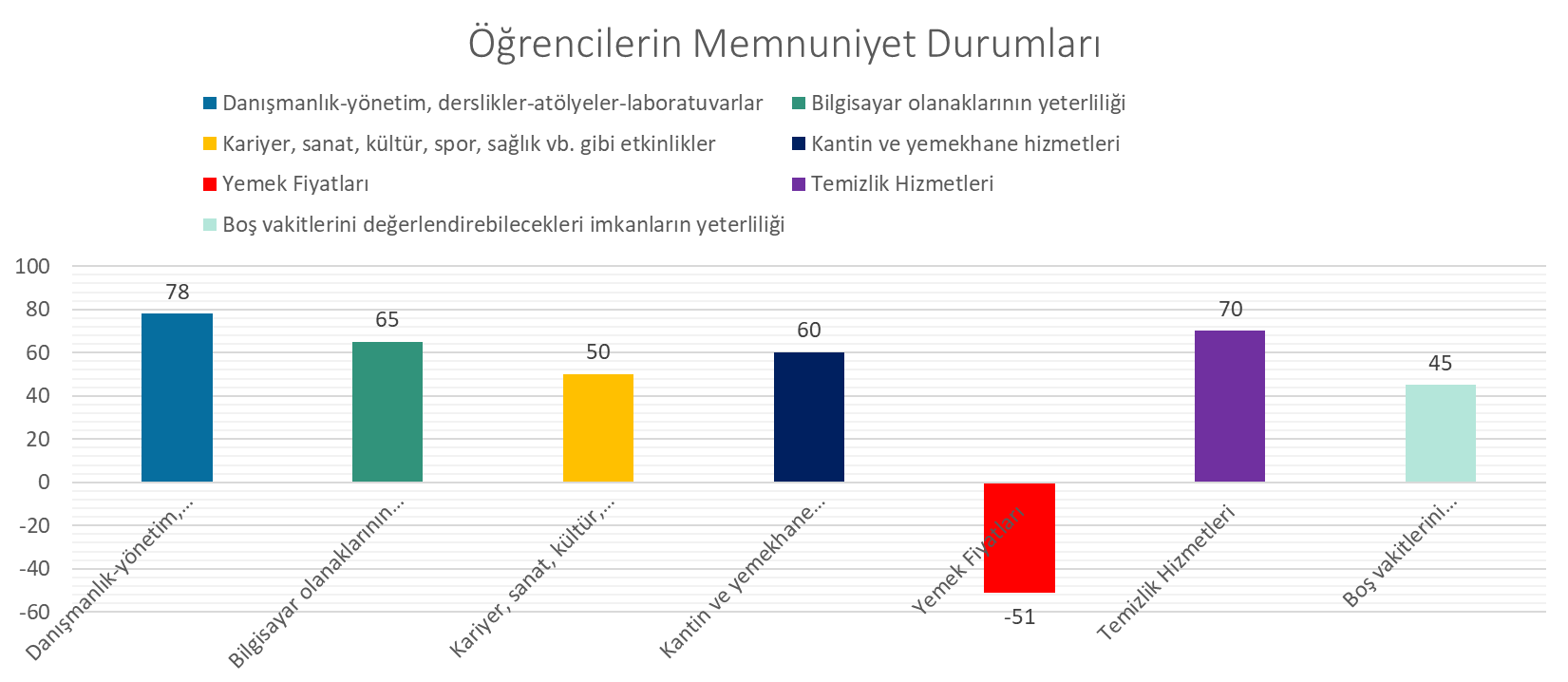 Şekil 1: Öğrenci memnuniyet anketi sonuçlarına ilişkin genel değerlendirmeKalite çalışmalarımız kapsamında, akademik personelimize dönük olarak uyguladığımız Akademik Personel Memnuniyet Anketinin sonuçlarını şu şekilde özetlemek mümkündür:EK -8 Akademik Personel Memnuniyet Anketi Anket Formu Ve Analizi Ankete katılan 9 akademisyenimize, toplam 57 sorudan oluşan ve Meslek Yüksekokulumuza yönelik memnuniyet düzeylerinin 7 farklı boyutta (yönetim ve katılım, hedef belirleme-performans, eğitim ve mali haklar, iletişim, araştırma, altyapı ve genel memnuniyet) ele alındığı sorular yöneltilmiştir.Akademik personelimizin genel memnuniyet ortalaması %95’ler seviyesine işaret etmektedir. Ayrıca, tek tek sorular bazındaki ortalama memnuniyet oranları da son derece yüksek düzeylerdedir.Meslek Yüksekokulumuzdaki toplam öğrenci sayısı ve görevli olunan akademik programdaki öğrenci sayısı konularında ise %50’nin altında bir memnuniyet düzeyinin oluştuğu akademik personellerimizin anket sorularına verdikleri yanıtlardan anlaşılmaktadır.Kalite çalışmalarımız kapsamında, idari personelimize yönelik olarak uyguladığımız İdari Personel Memnuniyet Anketinin sonuçlarını maddeler halinde şu şekilde özetleyebiliriz;EK -9 İdari Personel Memnuniyet Anketi Anket Formu Ve Analizi Ankete katılan 11 idari personelimize, toplam 45 sorudan oluşan ve Meslek Yüksekokulumuza yönelik memnuniyet düzeylerinin farklı boyutlarda ele alındığı sorular yöneltilmiştir.İdari personelimizin genel memnuniyet ortalaması yaklaşık %75’ler seviyesine işaret etmektedir. Ayrıca, tek tek sorular bazındaki ortalama memnuniyet oranları da görece yüksek seviyelere işaret etmektedir.Fazla mesai ödemelerinin zamanlaması konusunda ise ortalama %50’nin altında bir memnuniyet düzeyinin oluştuğu idari personellerimizin anket sorularına verdikleri yanıtlardan anlaşılmaktadır.Kalite çalışmalarımız doğrultusunda, Kaymakamlık, Belediye Başkanlığı, Hastane, İlçe Milli Eğitim Müdürlüğü, İlçe Emniyet Müdürlüğü, Ziraat Bankası Domaniç Şubesi, Yerel Yayın Yapan Gazete, İlçemizde Faaliyet Gösteren Siyasi Parti Temsilcilikleri ve çeşitli Esnaflarımız gibi dış paydaşlarımıza yönelik olarak uyguladığımız Dış Paydaş Memnuniyet Anketinin sonuçlarını maddeler halinde şu şekilde özetleyebiliriz;EK -10 Dış Paydaş Memnuniyet Anketi Anket Formu Ve Analizi Ankete katılan 9 dış paydaşımıza, toplam 13 sorudan oluşan ve Meslek Yüksekokulumuza dönük memnuniyet düzeylerinin, dış paydaşlar ile olan ilişkiler ve iletişim, ilçenin gelişmişlik düzeyine yapılan katkı vb. gibi farklı konu başlıklarında ele alındığı sorular yöneltilmiştir.Dış paydaşlarımızın tamamı Meslek Yüksekokulumuzun kendileriyle olan iletişimlerinin kalitesine özellikle vurgu yapmışlardır ve bazı dış paydaşlarımız Meslek Yüksekokulumuz bünyesinde uygulama ağırlıklı programların açılmasıyla daha iyi bir noktaya gelinebileceğine dair beklentilerini ifade etmişlerdir.Dış paydaşlarımızın genel memnuniyet ortalaması yaklaşık %80’ler seviyesine işaret etmektedir. Ayrıca, tek tek sorular bazındaki ortalama memnuniyet oranları da görece yüksek seviyelere işaret etmektedir. Bu sonuçlar Meslek Yüksekokulumuzun dış paydaşlar nezdindeki güçlü imajına ve performansına işaret etmektedir.“Stratejik Amaç 1: Eğitimde uygulamaya yönelik ağırlığın arttırılması” ve “Stratejik Amaç 2: Ders müfredatlarının tüm paydaşların görüşleri dikkate alınarak güncellenmesi” stratejik amaçlarına ulaşabilmek için kalite yönetim sistemi kapsamında uygulamalı eğitim politikası, girişimcilik politikası, yabancı dil politikası, teknoloji ve bilişim politikası kapsamında sanayi ve MEB’ na bağlı liseler ile işbirliği protokolleri imzalanmıştır. Yapılan işbirliği protokolleri kapsamında; EK -11 İmzalanan İşbirliği Sözleşmeleri SAP University Alliances Üstünberk Holding  MARTUR   Asıllı Lojistik SM Lojistik  Ziraat Bankası Domaniç Şubesi  Domaniç Belediye Başkanlığı ve Domaniç Halk Kütüphanesi ile Üniversite-Sanayi İşbirliği çerçevesinde,Üniversite-Sanayi İşbirliğinin bir diğer ayağı olan ve Meslek Yüksekokulumuzun ağırlıklı öğrenci kitlesini oluşturan meslek liseleri nezdinde tanıtım faaliyetleri gerçekleştirmek temel motivasyonuyla, Ankara, Bursa, Eskişehir, Manisa, İzmir, Kütahya, İstanbul illerdeki çeşitli liseler ile Üniversite-MEB İşbirliği çerçevesinde protokoller imzalanmıştır. Ayrıca MEB AYSE sistemi üzerinden ülke genelinde tüm okullara bilgilendirme notu geçilmiştir.Teknoloji –Bilişim ve Uygulama Ağırlıklı ve istihdam odaklı yeni müfredat çalışmaları kapsamında protokol anlaşması imzalanan SAP University Alliances ile yapılan görüşmeler sonucunda Türkiye’de eğitim veren bir meslek yüksekokulunda ilk defa SAP programının ders olarak okutulabilmesi imkanı elde edilmiştir. Bu nedenle SAP’nin Domaniç Hayme Ana Meslek Yüksekokulu Bankacılık ve Sigortacılık programı, Bilgi Yönetimi programı ve Lojistik programı müfredatına alınmıştır. EK -12 Sap Müfredata Alınması İle İlgili Bilgi Yönetimi, Bankacılık Ve Lojistik Bölümüne İlişkin Yazışmalar 3. EĞİTİM - ÖĞRETİM3.1. Programların Tasarımı ve OnayıBirimimizdeki tüm işlemler Meslek Yüksekokulu Koordinatörlüğü tarafından incelenmekte, değerlendirilmekte ve gerçekleştirilmektedir. Birimimizde yeni programlar bölgenin ve ülkenin ihtiyaçları, doluluk oranları, istihdam edilebilme potansiyeli ve Yükseköğretim Kurulu Başkanlığı'nın kriterleri (http://www.yok.gov.tr/web/guest/egitim-ogretim-dairesi-baskanligi) göz önüne alınarak açılmaktadır. Ayrıca, bu özellikleri taşımayan programlar kapatılmakta veya revize edilmektedir. 2019 yılında üniversitemizde alınan karar esas alınarak program açma-kapama ve müfredat çalışmaları ülke ve bölge ihtiyaçları gözetilerek dış paydaşların da katılımıyla gerçekleştirilecektir. Böylelikle birimimizde program tasarımı yapmadan önce dış paydaşlardan görüş alınması ve ortak çalışmalar yapılması amaçlanmıştır.(http://rapor.dpu.edu.tr/index/sayfa/5196/811programlarin-tasarimi-onayi-izlenmesi-ve-guncellenmesi)Programların eğitim amaçları ve kazanımları kamuoyuna açık bir şekilde web sayfamızdan ilan edilmektedir. (https://obs.dpu.edu.tr/oibs/bologna/start.aspx?gkm=0465322042197355353335137756378123110138760376863444436648344443661835550219721463548534460322243336037441332973223433342332103548533321375253222233300384883735733165). Birimimizde oluşturulan komisyonlarda ve Kalite Danışma Kurulu'nda yapılan değişikliklerle ilgili paydaşlar ve öğrenciler bilgilendirilmektedir.Proje faaliyetleri kapsamında öğrencilerin araştırma yetkinliği kazanacakları şekilde kurum içi ve kurum dışı desteklenmiş projeler bulunmaktadır.Birimimizde yer alan tüm programlar Yükseköğretim Kurulu Başkanlığı’nın Yükseköğretim’de Yeniden Yapılanma prosedürüne göre hazırlanmıştır. Program yeterliliklerinin TYÇÇ ile ilişkileri Yükseköğretim Kurulu Başkanlığı’nın Türkiye Yeterlilikler Çerçevesi’ne göre tablolar halinde düzenlenmiştir. Programlarda öğrencilerin stajlarının iş yükleri belirlenmiş (AKTS kredisi) ve programın toplam iş yüküne dâhil edilmiştir. Ders müfredatımızda bu stajlar, kodları, ders saatleri ve AKTS kredileri ile yer almaktadır. Her bir stajın yetkinlikleri bilgi paketinde bulunmaktadır.Kanıtlar:Anket Çalışmasıhttps://obs.dpu.edu.tr/oibs/bologna/start.aspx?gkm=0465322042197355353335137756378123110138760376863444436648344443661835550219721463548534460322243336037441332973223433342332103548533321375253222233300384883735733165http://domanicmyo.dpu.edu.tr/http://domanicmyo.dpu.edu.tr/tr/index/slide/3374/dpu-domanic-hayme-ana-meslek-yuksekokulu-yeni-protokollere-imza-attihttp://domanicmyo.dpu.edu.tr/tr/index/sayfa/6867/sanayi-universite-isbirligihttp://domanicmyo.dpu.edu.tr/index/sayfa/6866/meb-universite-isbirligiBirimimizdeki tüm program ve ders paketleri bilgi paketi aracılığı ile kamuoyuna açık biçimde, Türkçe ve İngilizce olarak paylaşılmaktadır.https://obs.dpu.edu.tr/oibs/bologna/start.aspx?gkm=0465322042197355353335137756378123110138760376863444436648344443661835550219721463548534460322243336037441332973223433342332103548533321375253222233300384883735733165Birimimizdeki tüm programlar Yükseköğretim Kurulu Başkanlığı’nın Yükseköğretim’de Yeniden Yapılanma prosedürüne göre hazırlanmıştır.http://www.yok.gov.tr/documents/10279/30217/yuksekogretimde_yeniden_yapilanma_66_soruda_bologna_2010.pdf/f3ec7784-e89d-4ee0-ad39-9f74532cd1dcProgram yeterliliklerinin TYÇÇ ile ilişkileri Yükseköğretim Kurulu Başkanlığı’nın Türkiye Yeterlilikler Çerçevesi’ne göre tablolar halinde düzenlenmiştir.http://tyyc.yok.gov.tr/?pid=31https://obs.dpu.edu.tr/oibs/bologna/start.aspx?gkm=0465322042197355353335137756378123110138760376863444436648344443661835550219721463548534460322243336037441332973223433342332103548533321375253222233300384883735733165Programlarda öğrencilerin stajlarının iş yükleri belirlenmiş (AKTS kredisi) ve programın toplam iş yüküne dâhil edilmiştir. Ders müfredatımızda bu stajlar, kodları, ders saatleri ve AKTS kredileri ile yer almaktadır. Her bir stajın yetkinlikleri bilgi paketinde bulunmaktadır.https://obs.dpu.edu.tr/oibs/bologna/start.aspx?gkm=04653220421973553533351377563781231101387603768634444366483444436618355502197214635485344603222433360374413329732234333423321035485333213752532222333003848837357331653.2. Programların Sürekli İzlenmesi ve Güncellenmesiİstihdam edilebilirlik, yeni teknolojiler, ulusal ve uluslararası akreditasyonların gereklilikleri ve ülke/dünya gündemini dikkate alarak Programların Sürekli İzlenmesi ve Güncellenmesi Meslek Yüksekokulumuz kurulunda onayladıktan sonra nihai kararlar Üniversitemiz Senatosunca verilmektedir. Ders programları ile ilgili güncelleme ve gözden geçirme çalışmaları her akademik dönem başlamadan önce yapılmaktadır.Bölüm müfredatları ülkemizdeki üniversitelerin müfredatlarıyla karşılaştırılarak değerlendirilmeye başlanmıştır. Bu çalışma neticesinde hazırlanan raporlar incelenerek varsa eksiklikler tamamlanmıştır. Meslek Yüksekokulumuzda Üniversite-Sanayi işbirliği kapsamında protokoller imzalanmış ve nitelikli öğrenci yetiştirme konusunda çalışmalara başlanmıştır.(http://domanicmyo.dpu.edu.tr/index/sayfa/6867/sanayi-universite-isbirligi), http://www.milliyet.com.tr/sap-yazilim-programi-ilk-kez-dpu-domanic-kutahya-yerelhaber-2672775/), (http://www.haberturk.com/yerel-haberler/59480350-sap-yazilim-programi-ilk-kez-dpu-domanic-hayme-ana-myoda-ders-oluyor), (http://www.bursahaber.com/kutahya/sap-yazilim-programi-ilk-kez-dpu-domanic-hayme-ana-myoda-ders-oluyor-h1226517.html), http://www.medyakutahya.com/haber/14795-sap-yazilim-programi-ilk-kez-dpu-domanic-hayme-ana-myoda-ders-oluyor%20%20class=), (http://www.sanalbasin.com/sap-yazilim-programi-ilk-kez-dpu-domanic-hayme-ana-myoda-ders-oluyor-24184810), (http://domanicmyo.dpu.edu.tr/tr/index/sayfa/6668/sap-university-allliances-ile-domanic-hayme-ana-myo-arasinda-ittifak-anlasmasi-ve-ustunberk-holding-ile-staj-isbirligi-protokolleri), (http://domanicmyo.dpu.edu.tr/tr/index/sayfa/6404/ziraat-bankasi-domanic-subesi-domanic-hayme-ana-myo-is-birligi-protokolu). Ayrıca, her yıl yapılan dış paydaş memnuniyet analizi ile dış paydaşların görüşleri alınmaktadır.(http://kalite.dpu.edu.tr/index/sayfa/5885/dispaydas-memnuniyet-anketleri).Başarı ölçme ve değerlendirme yöntemi (BDY) ile hedeflenen program ve ders öğrenme çıktılarına ulaşılıp ulaşılmadığı eğitim-öğretim döneminde yapılan bir ara sınav, bir final sınavı ve verilen ödevlerin değerlendirilmesiyle yapılmaktadır. “Mezun Bilgi Takip Sistemi”, mezun olan öğrencilerin işe yerleşme oranları, işlerindeki pozisyon ve kariyer gelişimlerinin incelenmesi amacıyla kurulmuştur. DPÜPortal üzerinden faaliyet gösteren mezun bilgi takip sistemi işveren ve mezunların bir araya getirildiği platforma dönüştürülmüştür (http://mezun.dpu.edu.tr/). Platform üzerinden yapılan yorumlar Eğitim Öğretim Alt Çalışma Grubu tarafından değerlendirilerek yıllık faaliyet planına eklenmektedir. Yıllık hazırlanan faaliyet raporlarının sonuçları her yıl Eğitim-Öğretim Alt Çalışma Grubu'nun önerisiyle Kalite Komisyonun'da görüşülmektedir. İyileştirme gereken durumlar için yeni faaliyet planı hazırlanmaktadır. Komisyonca alınan iyileştirme kararları doğrultusunda birimimizde yeniden çalışma başlatılmaktadır. Yapılan her çalışma Kalite Komisyonu toplantısında değerlendirilmekte ve her süreç toplantı tutanağı ile kayıt altına alınarak sürecin gelişimi güvence altına alınmaktadır. Yapılan tüm güncellemeler Bilgi Paketi ve Öğrenci Bilgi Sistemi'ne işlenmekte ve böylece elektronik ortamda tüm paydaşlara ilan edilmektedir. Ayrıca, Kalite Danışma Kurulu'ndaki dış paydaşlara yapılan değişiklikler ve alınan kararlar üst yazı ile bildirilmektedir. “Mezun Bilgi Takip Sistemi”, mezun olan öğrencilerin işe yerleşme oranları, işlerindeki pozisyon ve kariyer gelişimlerinin incelenmesi amacıyla kurulmuştur. DPÜPortal üzerinden faaliyet gösteren mezun bilgi takip sistemi işveren ve mezunların bir araya getirildiği platforma dönüştürülmüştür http://mezun.dpu.edu.tr/Yıllık hazırlanan faaliyet raporlarının sonuçları her yıl Eğitim-Öğretim Alt Çalışma Grubu'nun önerisiyle Kalite Komisyonun' da görüşülmektedir. İyileştirme gereken durumlar için yeni faaliyet planı hazırlanmaktadır. Komisyonca alınan iyileştirme kararları doğrultusunda birimimizde yeniden çalışma başlatılmaktadır. Yapılan her çalışma Kalite Komisyonu toplantısında değerlendirilmekte ve her süreç toplantı tutanağı ile kayıt altına alınarak sürecin gelişimi güvence altına alınmaktadır. EK -13 Personel Toplantı Tutanakları3.3. Öğrenci Merkezli Öğrenme, Öğretme ve DeğerlendirmeBirimimizde Öğrenci Merkezli Öğrenme, Öğretme ve Değerlendirme çalışmaları kapsamında;- Birimimiz kalite komisyonunda öğrenci temsilcileri aktif olarak rol almaktadır.- Her yıl düzenli olarak öğrenci memnuniyet anketleri uygulanarak öğrencilerin eğitim-öğretim, sosyal ve fiziki imkânlar gibi konularda görüşleri alınarak rapor haline getirilmekte ve kamuoyu ile paylaşılmaktadır (Öğrenci Memnuniyet Anketi Analiz Raporu).- Öğrenci Topluluklarının desteklenmesi; Birimimiz bünyesinde öğrencilerin hem bireysel hem de profesyonel gelişimlerine katkı sağlamak amacıyla aktif öğrenci toplulukları oluşturulmuştur. Toplulukların yönetimi öğrencilere bırakılmış olup her bir topluluğun akademik bir danışmanı bulunmaktadır.- Birimimiz bünyesindeki tüm programlarda öğrencilerin devam durumları veya sınava girmelerini engelleyen geçerli sebeplerin oluşması durumunda yapılacak uygulamalar, Ön Lisans ve Lisans Eğitim-Öğretim ve Sınav Yönetmeliği ile belirlenmiştir (http://oidb.dpu.edu.tr/index/sayfa/1844/dpu-mevzuat).Öğrenci merkezli eğitim uygulamaları genel bir politika olarak değil, öğretim elemanları ve birimler arası etkileşimler sonucu yayılmaktadır. Öğretim elemanlarının yetkinliklerinin geliştirilmesi, eğiticinin eğitimi veya kurum içi eğitim programları gibi uygulamalar bulunmamaktadır. İş yükü, öğrencinin hedeflenen öğrenme kazanımlarına ulaşabilmek için dersle ilgili olarak yaptığı tüm pratik çalışmalar, seminerler, alan çalışmaları, bireysel çalışmalar, sınavlar, ders saati içinde ve ders saati dışındaki tüm çalışmalardır.AKTS belirlemede; 1 AKTS 30 saatlik iş yüküne karşılık gelecek şekilde hazırlanmıştır. Bologna Süreci'ne göre bilgi paketinde yer alan her bir dersin zorluk derecesine göre ders süresi, sınıf dışı çalışma süresi, ödevler, ara sınav ve yarıyıl sonu sınavlarına göre iş yükü dağılımı yapılmış ve buna bağlı olarak AKTS' si belirlenmiştir. Ancak, kredi değerlerinin belirlenmesinde öğrencilerin görüşü dikkate alınmamaktadır.Staj ve işyeri eğitimi, Staj Yönergesi kapsamında yürütülmekte olup, tüm süreçler bu yönergede tanımlanmış ve güvence altına alınmıştır. Birimimizdeki seçmeli dersler normal mesleki dersler şeklinde yürütülmektedir. Öğrencilere danışman atanmakta, kayıt yenileme süreçlerinde etkileşimli danışmanlık hizmeti alınmaktadır. Danışmanlık hizmetlerinin etkinliği öğrenci anketleri ile değerlendirilmektedir. Öğrencilerin başarılarını ölçme ve değerlendirme yöntemleri; rapor, proje ödevi, vize ve final sınavları ile yapılmaktadır. Bu tanımlı süreçler akademik takvimde belirtilmiştir. Öğrenciler birimimiz web sayfasında yer alan öğrenci bilgi sisteminden takvimi görebilmektedir. Süreçlerin uygulanması üniversitemizin düzenlediği Sınav yönetmeliği / yönergesi ve başarı değerlendirme yönergesi ile güvence altına alınmıştır. Öğrencilerin mezuniyeti için Bölüm müfredatında tanımlanan tüm derslerden başarılı olması ve Bologna kapsamında belirlenen AKTS yüklerini tamamlamış olması gerekmektedir (Ön lisans 120 AKTS). Program kazanımları ve öğrenme çıktıları klasik ölçme değerlendirme yöntemleri ile yapılmaktadır (Seçme gerektiren sorular, yazılı yoklama vs.) ve düzenli bilgilendirmeler yapılmaktadır.Birimimizde, öğrencinin devamsızlığı veya sınava girmeyi engelleyen haklı ve geçerli nedenlerin oluşması durumunda Haklı ve geçerli nedenler yönergesi dikkate alınmaktadır. https://birimler.dpu.edu.tr/app/views/panel/ckfinder/userfiles/27/files/hakli_ve_gecerli_nedenler_yonergesi_08_03_2016.pdfÖğrenciler, şikâyetlerini dilekçelerle bildirmektedirler. Dilekçenin yazıldığı mercii tarafından çözüm üretilmektedir. Birimimiz kalite komisyonunda öğrenci temsilcileri aktif olarak rol almaktadır.EK -14 Kalite Koordinatörlüğü Komisyon Belirleme TutanağıHer yıl düzenli olarak öğrenci memnuniyet anketleri uygulanarak öğrencilerin eğitim-öğretim, sosyal ve fiziki imkânlar gibi konularda görüşleri alınarak rapor haline getirilmekte ve kamuoyu ile paylaşılmaktadır.(Öğrenci Memnuniyet Anketi Analiz Raporu)EK -15 2017-2018 Öğrenci Memnuniyet AnketiÖğrenci Topluluklarının desteklenmesi; Birimimiz bünyesinde öğrencilerin hem bireysel hem de profesyonel gelişimlerine katkı sağlamak amacıyla aktif öğrenci toplulukları oluşturulmuştur. Toplulukların yönetimi öğrencilere bırakılmış olup her bir topluluğun akademik bir danışmanı bulunmaktadır. (http://sks.dpu.edu.tr/index/sayfa/1720/ogrenci-topluluklari)Birimimiz bünyesindeki tüm programlarda öğrencilerin devam durumları veya sınava girmelerini engelleyen geçerli sebeplerin oluşması durumunda yapılacak uygulamalar, Ön lisans ve Lisans Eğitim - Öğretim ve Sınav Yönetmeliği ile belirlenmiştir.http://oidb.dpu.edu.tr/index/sayfa/1844/dpu-mevzuatÖğrenci merkezli eğitim uygulamaları genel bir politika olarak değil, öğretim elemanları ve birimler arası etkileşimler sonucu yayılmaktadır. Öğretim elemanlarının yetkinliklerinin geliştirilmesi, eğiticinin eğitimi veya kurum içi eğitim programları gibi uygulamalar bulunmamaktadır.İş yükü, öğrencinin hedeflenen öğrenme kazanımlarına ulaşabilmek için dersle ilgili olarak yaptığı tüm pratik çalışmalar, seminerler, alan çalışmaları, bireysel çalışmalar, sınavlar, ders saati içinde ve ders saati dışındaki tüm çalışmalardır.(http://bologna.ankara.edu.tr/wp-content/uploads/sites/273/2013/03/renci-%C4%B0%C5%9F-Y%C3%BCk%C3%BCne-Dayal%C4%B1-Avrupa-Kredi-Transfer-Sistemi-AKTS-Hesaplama-K%C4%B1lavuzu.pdf)1 AKTS 30 saatlik iş yüküne karşılık gelecek şekilde hazırlanmıştır. Bologna Süreci'ne göre bilgi paketinde yer alan her bir dersin zorluk derecesine göre ders süresi, sınıf dışı çalışma süresi, ödevler, ara sınav ve yarıyıl sonu sınavlarına göre iş yükü dağılımı yapılmış ve buna bağlı olarak AKTS' si belirlenmiştir.(http://obs.dpu.edu.tr/oibs/bologna/start.aspx?gkm=0279311003550538912311152195354853672636684333153666034464344202292376793111537784322403212634396355853445635335355553335136684Öğrenci iş yüküne dayalı kredi değerlerinin belirlenmesinde, öğrencilerin görüşü dikkate alınmamaktadır.Staj ve işyeri eğitimi, Staj Yönergesi kapsamında yürütülmekte olup, tüm süreçler bu yönergede tanımlanmış ve güvence altına alınmıştır.http://birimler.dpu.edu.tr/app/views/panel/ckfinder/userfiles/27/files/staj_yonergesi_08_03_2016.pdfhttp://domanicmyo.dpu.edu.tr/index/sayfa/3290/staj-muracaat-formuBirimimizdeki seçmeli dersler normal mesleki dersler şeklinde yürütülmektedir.http://birimler.dpu.edu.tr/app/views/panel/ckfinder/userfiles/27/files/universite_secmeli_ders_yonergesi_23_10_2017.pdfÖğrencilere danışman atanmakta, kayıt yenileme süreçlerinde etkileşimli danışmanlık hizmeti alınmaktadır. Danışmanlık hizmetlerinin etkinliği öğrenci anketleri ile değerlendirilmektedir (bkz. 2017-2018 öğrenci memnuniyet anketi).Öğrencilerin başarılarını ölçme ve değerlendirme yöntemleri; rapor, proje ödevi, vize ve final sınavları ile yapılmaktadır. Bu tanımlı süreçler akademik takvimde belirtilmiştir. Öğrenciler birimimiz web sayfasında yer alan öğrenci bilgi sisteminden takvimi görebilmektedir. Süreçlerin uygulanması üniversitemizin düzenlediği Sınav yönetmeliği / yönergesi ve başarı değerlendirme yönergesi ile güvence altına alınmıştır.sinav_yonergesi.pdfbasari_degerlendirme_yonergesi_9_9_2016.pdfÖğrencilerin mezuniyeti için Bölüm müfredatında tanımlanan tüm derslerden başarılı olması ve Bologna kapsamında belirlenen AKTS yüklerini tamamlamış olması gerekmektedir (Ön lisans 120 AKTS).on_lisans_lisans_egitim_ogretim_yonetmeligi_16_10_2017_2(1).pdfProgram kazanımları ve öğrenme çıktıları klasik ölçme değerlendirme yöntemleri ile yapılmaktadır (Seçme gerektiren sorular, yazılı yoklama vs.) ve düzenli bilgilendirmeler yapılmaktadır.Birimimizde, öğrencinin devamsızlığı veya sınava girmeyi engelleyen haklı ve geçerli nedenlerin oluşması durumunda Haklı ve Geçerli Nedenler Yönergesi dikkate alınmaktadır.https://birimler.dpu.edu.tr/app/views/panel/ckfinder/userfiles/27/files/hakli_ve_gecerli_nedenler_yonergesi_08_03_2016.pdfÖğrenciler, şikâyetlerini dilekçelerle bildirmektedirler. Dilekçenin yazıldığı mercii tarafından çözüm üretilmektedir. Öğrencilerin genel (alana özgü olmayan) program öğrenme çıktılarını kazanmaları, sertifikalarla, AKTS yükleri ve Üniversite Seçmeli Ders Yönergesi (http://birimler.dpu.edu.tr/app/views/panel/ckfinder/userfiles/27/files/universite_secmeli_ders_yonergesi_23_10_2017.pdf) ile güvence altına alınmaktadır.3.4. Öğrencinin Kabulü ve Gelişimi, Tanıma ve SertifikalandırmaÖğrencinin Kabulü ve Gelişimi, Tanıma ve Sertifikalandırma çalışmalarında, açık ve tutarlı kriterler uygulanmaktadır. Bahse konu olan tüm gruplar için yönetmelik ve bu yönetmeliğe bağlı yönergelerle tanımlı süreçlerimiz bulunmaktadır. Ayrıca, Üniversitemiz Ön Lisans/Lisans Programına Kabul, İlk Kayıt ve Ders İntibak İşlemleri Yönergesi'nin 9/4 Maddesi'nde, önceki “formal” öğrenmelerin tanınması için gerekli süreçler ve şartlar tanımlanmıştır.(http://birimler.dpu.edu.tr/app/views/panel/ckfinder/userfiles/27/files/onlisans_lisans_programina_kabul_ilk_kayit_ve_ders_intibak_islemleri_yonergesi_9_9_2016.pdf)Öğrencinin Kabulü ve Gelişimi, Tanıma ve Sertifikalandırma çalışmalarında, açık ve tutarlı kriterler uygulanmaktadır. Bahse konu olan tüm gruplar için yönetmelik ve bu yönetmeliğe bağlı yönergeler bulunmaktadır.Kanıtlaryatay_gecis_yonergesi_04_04_2018.pdfon_lisans_lisans_egitim_ogretim_yonetmeligi_16_10_2017_2(1).pdfsinif_belirleme_yonergesi_28_02_2018.pdfÜniversitemiz Ön Lisans/Lisans Programına Kabul, İlk Kayıt ve Ders İntibak İşlemleri Yönergesi'nin 9/4 Maddesi'nde, önceki “formal” öğrenmelerin tanınması için gerekli süreçler ve şartlar tanımlanmıştır.http://birimler.dpu.edu.tr/app/views/panel/ckfinder/userfiles/27/files/onlisans_lisans_programina_kabul_ilk_kayit_ve_ders_intibak_islemleri_yonergesi_9_9_2016.pdf3.5. Eğitim-Öğretim KadrosuDers görevlendirmelerinde eğitim-öğretim kadrosunun yetkinlikleri ile ders içeriklerinin örtüşmesi konusu her akademik dönemde birim yönetim kurulunda tartışılmaktadır. Eğitim-öğretim kadrosunun yetkinlikleri ile ders içeriklerinin örtüşmediği durumlarda birim yönetim kurulunun görüş ve onayı ile kurum dışı öğretim elemanı davet edilmektedir.3.6. Öğrenme Kaynakları, Erişilebilirlik ve DesteklerKurumumuzda öğrencilerin kullanımına yönelik kaynak, tesis ve alt yapılar;- Tenis kortu- Halı saha ve basketbol alanları- Kantin- Mescit- Kütüphane - Kablosuz ağ erişimi- Öğrenci toplulukları ve faaliyetleri- Dans, tiyatro, müzik toplulukları- Sosyal sorumluluk proje faaliyetleri- Sergiler- Bilgisayar laboratuvarları- Konferans salonu.4. ARAŞTIRMA, GELİŞTİRME ve TOPLUMSAL KATKIMeslek Yüksekokulumuzda bulunan programların alan bilgisine göre, öğrenciler bir dönem boyunca proje ve araştırma derslerini alarak, araştırmanın nasıl planlandığını ve nasıl proje haline dönüştürüldüğünü öğrenme fırsatı bulmakta, projeleri sözlü ve/veya yazılı olarak sunarak deneyim kazanmaktadırlar (https://obs.dpu.edu.tr/oibs/bologna/).Meslek Yüksekokulumuz Domaniç Hayme Ana Bilim Kültür Sanat Topluluğu tarafından düzenlenen “Mavi Kapak Toplama Kampanyası” projesi ile sosyal sorumluluk anlamında toplumsal katkı sağlanmaya çalışılmıştır (http://domanicmyo.dpu.edu.tr/index/sayfa/6383/domanic-hayme-ana-myo-ogrencileri-mavi-kapaklar-ile-umut-oldu ).Meslek Yüksekokulumuz 2018 yılı içerisinde, Üniversite-Sanayi İşbirliği çerçevesinde, en önemli paydaşımız ve değerimiz olan öğrencilerimizin gerek mezuniyetleri sonrasında iş bulma ve istihdam edilebilme olanaklarının gerekse staj yeri bulma ve kaliteli bir staj deneyimi yaşama olanaklarının artırılması temel amaçlarıyla Üstünberk Holding, MARTUR, Asıllı Lojistik, SM Lojistik, Ziraat Bankası Domaniç Şubesi, Domaniç Belediye Başkanlığı ve Domaniç Halk Kütüphanesi gibi kurumlar ile çeşitli protokoller imzalamış ve Üniversite-Sanayi İşbirliği anlamında kayda değer kazanımlar elde etmiştir (http://domanicmyo.dpu.edu.tr/index/sayfa/6867/sanayi-universite-isbirligi). Ayrıca, SAP teknolojilerini öğretim sürecine entegre etmeyi sağlayan küresel bir program olan ve ülkemizdeki en büyük 500 firmanın kullandığı SAP Yazılım Programının Türkiye’de ilk defa Meslek Yüksekokulu öğrencilerimize ders olarak okutulması gayesiyle SAP University Alliances ile Meslek Yüksekokulumuz arasında ittifak protokolü imzalanmış ve Üniversite-Sanayi İşbirliği anlamında önemli bir başarıya imza atılmıştır (http://domanicmyo.dpu.edu.tr/index/sayfa/6668/sap-university-allliances-ile-domanic-hayme-ana-myo-arasinda-ittifak-anlasmasi-ve-ustunberk-holding-ile-staj-isbirligi-protokolleri). Yine, Üniversite-MEB İşbirliği çalışmalarımız doğrultusunda Ankara, Bursa, Eskişehir, Manisa, İzmir, Kütahya ve İstanbul illerindeki çeşitli liseler ile akademisyenlerimiz aracılığıyla işbirliği protokolleri imzalanmıştır. (http://domanicmyo.dpu.edu.tr/index/sayfa/6866/meb-universite-isbirligi) (http://domanicmyo.dpu.edu.tr/index/sayfa/6816/akademisyenler-domanic-hayme-ana-myoyu-degisik-illerde-tanittilar) Meslek Yüksekokulumuzun araştırma performansının belirlenmesi ve izlenmesi için ilgili yıl içerisinde yapılan kitap, kitaplarda bölüm yazarlığı, tebliğ, makale vb. gibi bilimsel çalışmalar Kütahya Dumlupınar Üniversitesi İstatistik Portalından (http://istatistik.dpu.edu.tr/) görüntülenebilmektedir.Kalite geliştirme odaklı olarak belirli aralıklarla meslek yüksekokulumuzun ve Domaniç’in tanıtım videosu hazırlanmakta (http://domanicmyo.dpu.edu.tr/tr/index/sayfa/7232/tanitim-filmi), her yıl düzenli olarak faaliyet raporu oluşturulmaktadır.5. YÖNETİM SİSTEMİYönetim sisteminde idari ve destek süreci,  Domaniç Hayme Ana Meslek Yüksekokulu’nda yürütülen temel süreçlerin etkin, etkili ve kaliteli şekilde gerçekleştirilmesi için idari açıdan gerekli olan öğrenci işleri, mali işler gibi faaliyetleri ve tüm paydaşlara sunulan sportif, kültürel ve güvenlik hizmetleri gibi destek hizmetlerini kapsamaktadır. İdari ve Destek Süreci, şu alt süreçlerden oluşmaktadır; 1. Personel İşleri Alt Süreci 2. Öğrenci İşleri Alt Süreci 3. İdari ve Mali İşler Alt Süreci 4. Güvenlik Hizmetleri Alt Süreci Meslek Yüksekokulumuz, İdari ve Destek Hizmetleri ile ilgili olarak hedeflerini başarma düzeylerini stratejik ve süreç düzeyindeki birçok performans göstergesiyle izlemektedir.Kaliteyi artırmaya yönelik toplantılarda Domaniç Hayme Ana MYO’ nca alınan kararlar ve yapılan faaliyetler şu şekildedir;-Ders dağılımlarının olabildiğince eşit ve adil bir ders yükü paylaşımı olacak şekilde akademisyenlerimizin uzmanlık alanları ile olanaklar ölçüsünde örtüşmesinin sağlanması-Bologna bilgi paketi ve web sayfası güncelleme ve kontrol ekiplerinin kurulması-Teknik geziler, bahar şenlikleri, konferanslar ve seminerler gibi çeşitli programların ayarlanması-Tanıtım faaliyetlerimiz kapsamında sosyal medya hesaplarımızın açılması ve hazırlanan tanıtım videomuzun tüm iletişim kanallarımızda yayımlanması-Ankara, Bursa, Eskişehir, Manisa, İzmir, Kütahya ve İstanbul illerinde akademisyenlerimizin tanıtım çalışmaları yapmaları-Üniversite-MEB İşbirliği kapsamında meslek liseleri ile protokollerin imzalanması-Mezun Takip Sistemi Uygulamasının hayata geçirilmesi-Üniversite-Sanayi İşbirliği çerçevesinde SAP University Alliances, Üstünberk Holding, MARTUR, Asıllı Lojistik, SM Lojistik, Ziraat Bankası Domaniç Şubesi, Domaniç Belediye Başkanlığı ve Domaniç Halk Kütüphanesi gibi kurumlar ile protokollerin imzalanması-Sanayinin gereksinim duyduğu insan kaynağı profilinin yetişmesine zemin hazırlayacak yeni programların Meslek Yüksekokulumuz bünyesinde kurulması için gerekli çalışmaların yapılması-Meslek Yüksekokulumuza ilk defa kayıt olan öğrencilerimize yönelik öğrenci tanıma anketinin uygulanması-Kalite çalışmalarımız kapsamında iç ve dış paydaşlarımıza yönelik olarak memnuniyet anketlerinin uygulanmasıBunlardan “öğrenci ve çalışanların idari ve destek hizmetlerinden memnuniyet derecesi konusunda ve dış paydaşlara yönelik olarak yapılan çalışma sonuçları şu şekildedir.Kalite çalışmalarımız doğrultusunda, en önemli iç paydaşımız ve değerimiz olan öğrencilerimize yönelik olarak gerçekleştirdiğimiz Öğrenci Tanıma Anketinin sonuçlarını şu şekilde ifade edebiliriz;Kalite çalışmalarımız doğrultusunda, en önemli iç paydaşımız ve değerimiz olan öğrencilerimize yönelik olarak uyguladığımız Öğrenci Memnuniyet Anketinin sonuçlarını maddeler halinde şu şekilde özetleyebiliriz;Ankete katılan 120 öğrencimize, toplam 76 sorudan oluşan ve Meslek Yüksekokulumuza yönelik genel memnuniyet düzeylerinin 8 farklı boyutta (eğitim-öğretim, danışmanlık-yönetim, derslikler-atölyeler-laboratuvarlar, teknoloji, etkinlikler, kantinler-yemekhaneler, temizlik, kampüs-kütüphane) ele alındığı sorular yöneltilmiştir.Ankete katılan öğrencilerimizin danışmanlık-yönetim, derslikler-atölyeler-laboratuvarlar konularındaki sorulara verdikleri yanıtların görece yüksek düzeyde (%78) bir memnuniyet oranına işaret ettiği görülmektedir.Öğrencilerimizin, teknolojilik olanaklar boyutunda yöneltilen sorular bazında, öğrencilere sunulan bilgisayar olanaklarının yeterliliği sorusu hariç ortalama %65’ler civarında bir memnuniyet oranı belirttikleri dikkat çekmektedir.Ankete katılan öğrencilerimizin kariyer, sanat, kültür, spor, sağlık vb. gibi etkinlikler kapsamındaki ortalama memnuniyet düzeylerinin yaklaşık %50’ler civarında olduğu ve bu anlamda öğrencilerimizin Meslek Yüksekokulumuzdan daha çok etkinlik programı gerçekleştirmemizi bekledikleri görülmektedir.Temizlik hizmetlerine yönelik genel anlamda yaklaşık %70 civarında bir memnuniyet düzeyi söz konusudur.Kalite çalışmalarımız kapsamında, akademik personelimize dönük olarak uyguladığımız Akademik Personel Memnuniyet Anketinin sonuçlarını maddeler halinde şu şekilde özetleyebiliriz;Ankete katılan 9 akademisyenimize, toplam 57 sorudan oluşan ve Meslek Yüksekokulumuza yönelik memnuniyet düzeylerinin 7 farklı boyutta (yönetim ve katılım, hedef belirleme-performans, eğitim ve mali haklar, iletişim, araştırma, altyapı ve genel memnuniyet) ele alındığı sorular yöneltilmiştir.Akademik personelimizin genel memnuniyet ortalaması %95’ler seviyesine işaret etmektedir. Ayrıca, tek tek sorular bazındaki ortalama memnuniyet oranları da son derece yüksek düzeylerdedir.Kalite çalışmalarımız kapsamında, idari personelimize yönelik olarak uyguladığımız İdari Personel Memnuniyet Anketinin sonuçlarını maddeler halinde şu şekilde özetleyebiliriz;Ankete katılan 11 idari personelimize, toplam 45 sorudan oluşan ve Meslek Yüksekokulumuza yönelik memnuniyet düzeylerinin farklı boyutlarda ele alındığı sorular yöneltilmiştir.İdari personelimizin genel memnuniyet ortalaması yaklaşık %75’ler seviyesine işaret etmektedir. Ayrıca, tek tek sorular bazındaki ortalama memnuniyet oranları da görece yüksek seviyelere işaret etmektedir.Kalite çalışmalarımız doğrultusunda, Kaymakamlık, Belediye Başkanlığı, Hastane, İlçe Milli Eğitim Müdürlüğü, İlçe Emniyet Müdürlüğü, Ziraat Bankası Domaniç Şubesi, Yerel Yayın Yapan Gazete, İlçemizde Faaliyet Gösteren Siyasi Parti Temsilcilikleri ve çeşitli Esnaflarımız gibi dış paydaşlarımıza yönelik olarak uyguladığımız Dış Paydaş Memnuniyet Anketinin sonuçlarını şu şekilde özetleyebiliriz;Ankete katılan 9 dış paydaşımıza, toplam 13 sorudan oluşan ve Meslek Yüksekokulumuza dönük memnuniyet düzeylerinin, dış paydaşlar ile olan ilişkiler ve iletişim, ilçenin gelişmişlik düzeyine yapılan katkı vb. gibi farklı konu başlıklarında ele alındığı sorular yöneltilmiştir.Dış paydaşlarımızın tamamı Meslek Yüksekokulumuzun kendileriyle olan iletişimlerinin kalitesine özellikle vurgu yapmışlardır ve bazı dış paydaşlarımız Meslek Yüksekokulumuz bünyesinde uygulama ağırlıklı programların açılmasıyla daha iyi bir noktaya gelinebileceğine dair beklentilerini ifade etmişlerdir.Dış paydaşlarımızın genel memnuniyet ortalaması yaklaşık %80’ler seviyesine işaret etmektedir. Ayrıca, tek tek sorular bazındaki ortalama memnuniyet oranları da görece yüksek seviyelere işaret etmektedir. Bu sonuçlar Meslek Yüksekokulumuzun dış paydaşlar nezdindeki güçlü imajına, iletişimine ve performansına işaret etmektedir.EK -15 Anketler EK -16 ProtokollerYönetim ve İdari Birimlerin Yapısı MESLEK YÜKSEKOKULU KURULUAKADEMİK PERSONELİDARİ PERSONELMeslek Yüksekokulumuzda 13 idari personel (4 idari, temizlikte 3 personel ve 6 güvenlik görevlisi) görev yapmaktadır. Kurumun, yönetim ve idari yapılanmasında kurumsal yönetişim ve toplam kalite uygulamalarını esas almakta organizasyon yapısını, yetki ve sorumluluklarını buna göre tasarlamakta ve olabildiğince yatay ve yalın bir model sunmaktadır. İç kontrol standartlarına uyum eylem planının sorumluluğu idari personel açısından meslek yüksekokulu sekreterindedir. Bu da yetki paylaşımı açısından önem arz etmektedir.Birimimizde yönetim tarafından görev tanımları belirlendikten sonra görev dağılımı ve imza yetkileri resmi yazı ile ilgili personele iletilmektedir.Organizasyon bünyesinde görev ve sorumluluklar bellidir. Yönetim sorumluluğu ilgili prosedürlerde ayrıntılı olarak belirtilmiştir. Bu amaçla Meslek Yüksekokulu Müdürü, Müdür Yardımcıları, Yüksekokul Sekreteri, Yüksekokul Kurulu, Yüksekokul Yönetim Kurulu, Bölüm Başkanlıkları, Bölüm Başkan Yardımcıları, Program Danışmanları arasında görev dağılımı yapılmış ve sorumluluklar paylaştırılmıştır.EK -17 Görev Tanımları  -YönetimMeslek Yüksekokulu Müdürü, Müdür Yardımcıları, Yüksekokul Sekreteri, Yüksekokul Kurulu, Yüksekokul Yönetim Kurulu, Bölüm Başkanlıkları Görev DağılımlarıMeslek Yüksekokulu Yönetimi, aktif, sürekli gelişmeyi ve devamlı yenilenmeyi temel almaktadır.  Ayrıca kalite standartlarının yerine getirilmesi, hizmet kalitesi performansının yükseltilmesini hedef seçilmiştir. Bu amaçla düzenli akademik ve idari toplantılar düzenlenerek iç kontrol mekanizması dinamik tutulmaya çalışılmaktadır. Ayrıca organizasyon sürecine Yüksekokul Kurulu ve Yüksekokul Yönetim Kurulu dâhil edilerek iç kontrolde etkinlik sağlanmaya çalışılmaktadır.5.2 Kaynakların YönetimiAkademik personel alımlarında, akademik birimlerin ihtiyaçları dikkate alınarak mevcut yasal çerçeveye uygun olarak özel şartlar belirlenebilmektedir. Araştırma Görevlisi ve Öğretim Görevlisi alımlarında alanında yetkin öğretim üyelerinden oluşturulan komisyon/jüri tarafından adayların ön değerleme ve sınav işlemi süreçleri gerçekleştirilir. Öğretim üyesi alımlarında ise adayların asgari kriterlere sahip olup olmadığı Ön Değerlendirme Komisyonu tarafından belirlendikten sonra alanında yetkin akademisyenlerden oluşan Değerlendirme Jürisi birbirinden bağımsız olarak ilgili adayın gerekli yetkinliğe sahip olup olmadığını ayrı ayrı raporlar. Öğretim Üyeliğine yükseltme/atama ve yeniden atama süreçleri ilgili birimlerin önerisi ve Rektörlük Makamı' nın onayı ile gerçekleştirilmektedir. Üniversitemizde kişinin doğru yerde istihdam edilmesini ve birimler arası idari personel dengesini sağlamak amacıyla norm kadro çalışması yapılmaktadır. Norm kadro çalışmasında ilgili birimde görevlendirilen personelin birimde yürütülen faaliyetlere uygun yetkinliklere sahip olmasına dikkat edilmektedir.Taşınır taşınmaz kaynak kullanımı Meslek Yüksekokulumuzda kendi bütçe imkânları ile Personel giderleri, Yolluk ödemeleri, Hizmet Alımları, Tüketime yönelik mal ve malzeme alımları ile bakım ve onarıma yönelik işler yaptırılabilmektedir. Ödeneğin yeterli olmadığı durumlarda ise ya ödenek talebinde bulunulmakta ya da ihtiyaçlar Üniversitemiz tarafından karşılanmaktadır. Taşınmaza yönelik bütün işler Üniversitemiz Yapı İşleri ve Teknik Daire Başkanlığı tarafından yönetilmektedir.Elektrik AlımlarıÇim Biçme Makinası Alımıhttp://www.mevzuat.gov.tr/Metin.Aspx?MevzuatKod=7.5.28947&MevzuatIliski=0&sourceXmlSearch=%C3%B6%C4%9Fretim%20%C3%BCyesi%20d%C4%B1%C5%9F%C4%B1 5.3 Bilgi Yönetimi SistemiHer türlü faaliyet ve sürece ilişkin verileri toplamak, analiz etmek ve raporlamak üzere Öğrenci Bilgi Paketi kullanılmaktadır. Kullanılan bilgi yönetim sistemi, Eğitim ve öğretim faaliyetlerine yönelik tüm konuları kapsamaktadır. Mezunlara yönelik olarak bazı istatistiklere ulaşılmak için mezun öğrenci sisteminin aktif bir şekilde kullanılmasına yönelik çalışmalar mevcuttur. Kurumsala iç değerlendirme yıllık dış değerlendirme ise üniversitemizin uygun gördüğü dönemlerde yapılmaktadır. Toplanan verilerin güvenliği, gizliliği (kişisel bilgiler gibi gizlilik gerektiren verilerin güvenliği ve üçüncü şahıslarla paylaşılmaması) ve güvenilirliği Bilgi İşlem Daire Başkanlığı, Personel Daire Başkanlığı ve Öğrenci İşleri Daire Başkanlığınca yürütülmektedir.Meslek Yüksekokulumuzda kullanılan programların tanıtımı amacıyla tanıtım afişleri ve tanıtım filmimiz hazırlanarak sitemizden, sosyal medya hesaplarımızdan yayınlanmış ve tanıtıma gidilen lise ve sanayi kesimine de sunulmuştur.Kanıthttps://www.facebook.com/groups/1673713626240760/ www.instagram.com/domanichaymeanamyo/?utm_source=ig_profile_share&igshid=bz23pvoctij7 Tanıtım Filmi		:  www.youtube.com/watch?v=uLZR0dHuxoI Mezun Takip Sistemi	:   http://mezun.dpu.edu.tr/ 5.4 Yönetimin Etkinliği ve Hesap Verebilirliği, Kamuoyunu Bilgilendirme  Birim, topluma karşı sorumluluğunun gereği olarak, eğitim-öğretim, araştırma- geliştirme faaliyetlerini de içerecek şekilde faaliyetlerinin tümüyle ilgili güncel verileri kamuoyuyla paylaşmaktadır. Kamuoyuna sunulan kalite güvence sistemi ile ilgili tüm bilgilerin güncelliği, doğruluğu ve güvenilirliği kalite güvence komisyonu üyeleri tarafından kontrol edilmektedir.Kurum, kalite güvencesi sistemini, mevcut yönetim ve idari sistemini, yöneticilerinin liderlik özelliklerini ve verimliliklerini ölçme ve izlemeye imkân tanıyacak şekilde tasarlamaya çalışmaktadır. Dönem içerisinde gerçekleşen toplantılarda eksikler fark edildikçe güncellemeler yapılmaktadır. Yönetim ve idarenin kurum çalışanlarına ve genel kamuoyuna hesap verebilirliğine yönelik ilan edilmiş politikası bu raporun sonunda bulunmakta olup iç kontrol raporu kamuoyuna açık paylaşılmaktadır.6. SONUÇ VE DEĞERLENDİRMEDomaniç Hayme Ana Meslek Yüksekokulu faaliyetleri ile ilgili sonuç ve değerlendirmeler şunlardır: Birimimiz öğrencilerine yönelik bölge ve ülke genelinde ihtiyaç duyulan alanlarda açılması düşünülen dersler en ince ayrıntısına kadar araştırılarak öğrencilerin günümüz ihtiyaçlarını karşılayacak düzeyde meslek elemanları olarak yetiştirilmesine katkı sunulmaktadır.Öğrencilerin kendilerini geliştirmelerine yönelik seminer, konferans ve etkinliklerin düzenlenmesi.Duyurulara öğrencilerin ulaşabilmeleri için sosyal medya ve internet sitesi gibi çeşitli kanalların kullanılması. Birimin Geliştirilmeye Açık Yönleri şunlardır:Öğrencilere yönelik sportif faaliyetler düzenleyebilmek için spor salonu kurulması.Öğrencilerin kültür ve sanat faaliyetlerine daha fazla özendirilmesi ve bu alanlarda etkinlikler düzenlenmesi.Öğrenciler alan bilgilerine göre proje oluşturma ve sunma becerisi kazanmaktadırlar. Domaniç Hayme Ana Bilim Kültür Sanat Topluluğu ile Sosyal sorumluluk anlamında topluma katkı sağlayan proje yapılmıştır. Üniversite-Sanayi İş birliği kapsamında öğrencilere staj imkânı sağlayan protokoller imzalanmıştır. SAP University Alliances ile Meslek Yüksekokulumuz arasında Üniversite-Sanayi İş birliği kapsamında ittifak protokolü imzalanmıştır. Üniversite-MEB İş birliği kapsamında birçok ildeki liseler ile protokol imzalanmıştır.Uluslararasılaşma için Meslek Yüksekokulumuzda yabancı uyruklu öğrenci kontenjanı ayrılması ve Meslek Yüksekokulumuzdan da yurt dışına öğrenci hareketliliğinin sağlanması, Meslek Yüksekokulumuzda bilimsel toplantı, sempozyum ve kongrelere katılım için verilen desteklerin artırılması önerilebilir.DUMLUPINAR ÜNİVERSİTESİ BİRİM KALİTE KOORDİNATÖRLÜKLERİDUMLUPINAR ÜNİVERSİTESİ BİRİM KALİTE KOORDİNATÖRLÜKLERİDUMLUPINAR ÜNİVERSİTESİ BİRİM KALİTE KOORDİNATÖRLÜKLERİDUMLUPINAR ÜNİVERSİTESİ BİRİM KALİTE KOORDİNATÖRLÜKLERİS.NoAdıÜnvanıBirimi1AHMET BÜLENT GÜLÖĞRETİM GÖREVLİSİMESLEK YÜKSEKOKULU MÜDÜRÜ1İLKER VURALÖĞRETİM GÖREVLİSİMESLEK YÜKSEKOKULU MÜDÜR YARDIMCISI1ALİ GEZERYÜKSEKOKUL SEKRETERİ MESLEK YÜKSEKOKULU SEKRETERİBİRİM KALİTE DANIŞMA KURULU ÜYELERİBİRİM KALİTE DANIŞMA KURULU ÜYELERİBİRİM KALİTE DANIŞMA KURULU ÜYELERİBİRİM KALİTE DANIŞMA KURULU ÜYELERİS. NADI SOYADIGÖREVİKURULDAKİ GÖREVİ1Öğr. Gör. A.Bülent GÜL Yüksekokul MüdürüKurul Başkanı2Öğr. Gör. İlker VURALYüksekokul Müdür YardımcısıKurul Başkan Yardımcısı3Dr. Öğr. Üyesi Filiz YÜKSELFinans-Bankacılık ve Sigortacılık Bölüm Başkanı V.Üye4Öğr. Gör. Esra UYARBilgisayar Kullanımı Bölüm Başkanı V.Üye5Öğr. Gör. Yasemin DURMAZYönetim Organizasyon Bölüm Başkanı V.Üye6Öğr. Gör. Ali KOSATBüro Yön. ve Yönetici Asistanlığı Bölüm Başkanı V.Üye7Ali GEZERYüksekokul SekreteriÜye8Rıza GENCERDomaniç Yükseköğretim Hizm. Geliş. Dern. Bşk.Dernekler Temsilcisi9Mehmet ŞENTÜRKDomaniç İlçe Milli Eğitim MüdürüKurumlar Temsilcisi10Kadir GÜRBÜZDomaniç İlçe Halk Eğitim Merkezi MüdürüÜye11Ahmet ÖZOĞULEsnaf Kefalet Koop. BaşkanıÜye12Ertan ERKALPZiraat Bankası Domaniç Şube MüdürüBankalar Temsilcisi13Mehmet ŞENTÜRKGençlik Hizmetleri ve Spor İlçe Müdürü V.Üye14Sami TANRIKULUDomaniç Minibüs Koop. BaşkanıÜye15Yahya TÜRKEsnaf Esnaf Temsilcisi16Mehmet DEMİRÖZDomaniç Anadolu Lisesi MüdürüÜye17Erkan RÜSTEMOLUDomaniç Çok Programlı Lisesi Müdürü V.Üye18Mustafa YİĞİTDomaniç Gazetesi İmtiyaz SahibiBasın Temsilcisi19Mehmet TEKİNMezun ÖğrenciMezun Öğrenci temsilcisi20Halil GÜZELÖğrenci TemsilcisiÖğrenci TemsilcisiKALİTE ALT ÇALIŞMA GRUPLARI VE ÜYELERİKALİTE ALT ÇALIŞMA GRUPLARI VE ÜYELERİKALİTE ALT ÇALIŞMA GRUPLARI VE ÜYELERİKALİTE ALT ÇALIŞMA GRUPLARI VE ÜYELERİYÖNETİM SİSTEMİ ALT ÇALIŞMA GRUBUYÖNETİM SİSTEMİ ALT ÇALIŞMA GRUBUYÖNETİM SİSTEMİ ALT ÇALIŞMA GRUBUYÖNETİM SİSTEMİ ALT ÇALIŞMA GRUBU1Öğr. Gör. İlker VURALMüdür YardımcısıBaşkan2Ali GEZERYüksekokul SekreteriBşk. Yrd.3Bilgisayar İşletmeni Sadık ESEN İdari ve Mali İşler BirimiÜye4Bilgisayar İşletmeni İsmail ÖZBEYÖğrenci İşleri BirimiÜyeARAŞTIRMA-GELİŞTİRME ALT ÇALIŞMA GRUBUARAŞTIRMA-GELİŞTİRME ALT ÇALIŞMA GRUBUARAŞTIRMA-GELİŞTİRME ALT ÇALIŞMA GRUBUARAŞTIRMA-GELİŞTİRME ALT ÇALIŞMA GRUBU1Öğr. Grv. Ramazan BAŞÖğretim GörevlisiBaşkan2Öğr. Grv. Yasemin DURMAZÖğretim GörevlisiBşk. Yrd.3Öğr. Grv. Ali KOSATÖğretim GörevlisiÜye4Hizmetli Üzeyir YURDUSEVHizmetli- Teknik İşlerİdari ÜyeEĞİTİM-ÖĞRETİM ALT ÇALIŞMA GRUBUEĞİTİM-ÖĞRETİM ALT ÇALIŞMA GRUBUEĞİTİM-ÖĞRETİM ALT ÇALIŞMA GRUBUEĞİTİM-ÖĞRETİM ALT ÇALIŞMA GRUBU1Dr. Öğr. Üyesi Filiz YÜKSELÖğretim ÜyesiBaşkan2Öğr. Grv .Esra UYARÖğretim GörevlisiBşk. Yrd.3Bilgisayar İşletmeni İsmail ÖZBEYÖğrenci İşleri Birimiİdari Üye4Bilgisayar İşletmeni Sadık ESEN İdari ve Mali İşler Birimiİdari ÜyeWEB ALT ÇALIŞMA GRUBUWEB ALT ÇALIŞMA GRUBUWEB ALT ÇALIŞMA GRUBUWEB ALT ÇALIŞMA GRUBU1Öğr. Grv. Vural AKARÖğretim GörevlisiBaşkan2Öğr. Grv. Ramazan BAŞÖğretim GörevlisiBşk. Yrd.3Öğr. Gör. Salih AYTEMURÖğretim GörevlisiÜye4Hizmetli Üzeyir YURDUSEVHizmetli- Teknik İşlerİdari ÜyeMEMNUNİYET ALT ÇALIŞMA GRUBUMEMNUNİYET ALT ÇALIŞMA GRUBUMEMNUNİYET ALT ÇALIŞMA GRUBUMEMNUNİYET ALT ÇALIŞMA GRUBU1Öğr. Grv .Esra UYARÖğretim GörevlisiBaşkan2Öğr. Grv. Yasemin DURMAZÖğretim GörevlisiBşk. Yrd.3Öğr. Gör. Salih AYTEMURÖğretim GörevlisiÜye4Bilgisayar İşletmeni İsmail ÖZBEYÖğrenci İşleri Birimiİdari ÜyeKALİTE SİSTEMİ ALT ÇALIŞMA GRUBUKALİTE SİSTEMİ ALT ÇALIŞMA GRUBUKALİTE SİSTEMİ ALT ÇALIŞMA GRUBUKALİTE SİSTEMİ ALT ÇALIŞMA GRUBU1Öğr. Grv. Ali KOSATÖğretim GörevlisiBaşkan2Dr. Öğr. Üyesi Filiz YÜKSELÖğretim ÜyesiBşk. Yrd.3Öğr. Grv. Vural AKARÖğretim GörevlisiÜye4Bilgisayar İşletmeni Sadık ESEN İdari ve Mali İşler Birimiİdari ÜyeKURUM GÖSTERGE RAPORUKURUM GÖSTERGE RAPORUİlgili Yıl20181- Kalite Güvence Sistemi1- Kalite Komisyonunun faaliyetleri1- Kalite kültürünü yaygınlaştırma amacıyla Birimde düzenlenen yıllık toplantı/çalıştay faaliyeti sayısı52- Birimin iç paydaşlarının kurumun yürüttüğü kalite güvencesi çalışmalarından memnuniyet oranı (% olarak)% 703- Birimin dış paydaşlarının kurumun yürüttüğü kalite güvencesi çalışmalarından memnuniyet oranı (% olarak)% 804- Birimin iç paydaşları ile kalite süreçleri kapsamında gerçekleştirdiği yıllık geribildirim/değerlendirme toplantılarının sayısı35- Birimin dış paydaşları ile kalite süreçleri kapsamında gerçekleştirdiği yıllık geribildirim/değerlendirme toplantılarının sayısı12- Eğitim ve Öğretim1- Eğitim-Öğretim Kadrosu111- Birimde eğiticilerin eğitimine yönelik düzenlenen program sayısı-2- Birimde eğiticilerin eğitimi programı kapsamında eğitim alan öğretim üyesi-3- Birimde yürütülen eğiticilerin eğitimi programından memnuniyet oranı (% olarak)-4- Öğretim Üyesi değerlendirme anketi ortalaması% 952- Programların Sürekli İzlenmesi ve Güncellenmesi1- Akredite program sayısı 02- Akran değerlendirilmesi yapılan program sayısı (Akredite olmayan)33- İş dünyasının, mezunların yeterlilikleri ile ilgili memnuniyet yüzdesi03- Programların Tasarımı ve Onayı1- (Program bilgi paketini tamamlamış Birimin web sayfasından izlenebilen Ön Lisans/Lisans/YL/Doktora programı sayısı) / (toplam programı sayısı) 'na oranı%1002- Öğrencilerin kayıtlı oldukları programdan memnuniyet oranı (% olarak)% 414- Mezun bilgileri dağılımı1- İşe yerleşmiş mezun sayısı 302- Mezunlar arasından lisansüstü öğrenime devam etme oranı% 0,435- (Normal öğrenim süresi içinde mezun olan öğrenci sayısı toplamı) / (Normal öğrenim süresi içinde mezun olması gereken öğrenci sayısı) oranı1- (Normal öğrenim süresi içinde mezun olan ön lisans öğrenci sayısı) / (Normal öğrenim süresi içinde mezun olması gereken ön lisans öğrenci sayısı) oranı0,432- (Normal öğrenim süresi içinde mezun olan öğrenci sayısı toplamı) / (Normal öğrenim süresi içinde mezun olması gereken öğrenci sayısı) oranı-6- Öğrenci başına düşen derslik alanı1- (Ön lisans programlarındaki toplam derslik alanı) / (Ön lisans öğrenci sayısı) oranı1,252- (Toplam derslik alanı) / (Toplam öğrenci sayısı) oranı1,257- Öğrenci Oranları1- Ön lisans Programların Öğrenci Sayısı/Öğretim Elemanı Sayısı42,52- Öğrenci Sayısı/Öğretim Elemanı Sayısı 25,543- Yabancı Uyruklu Öğrenci Sayısı/Toplam Öğrenci Sayısı-4- Yabancı Uyruklu Öğretim elemanı Sayısı/Toplam Öğretim elemanı Sayısı-5- Üniversiteden ayrılan yıllık öğrenci oranı 2,236- İdari personel sayısı/ Toplam öğrenci sayısı 0,037- İdari personel sayısı/ Öğretim elemanı sayısı 1,0814- Öğretim Üyesi Başına Haftalık Ortalama Ders Yükü Miktarı1- Ders veren kadrolu öğretim elemanlarının haftalık ders saati sayısının iki dönemlik ortalaması17,424- Araştırma ve Geliştirme1- Öğretim Üyesi Başına Yayın Oranları-1- Öğretim üyesi başına SCI, SSCI ve A&HCI endeksli dergilerde ortalama yıllık makale / derleme sayısı42- Öğretim üyesi başına uluslararası işbirliği ile yapılan SCI, SSCI ve A&HCI endeksli dergilerde ortalama yıllık makale / derleme sayısı-3- Bilimsel yayın puanı (4.1.1 numaralı göstergede verilen her bir yayın için ilgili dergi güncel etki faktörü yazılarak alt alta toplanmasıyla elde edilen toplam etki puanının toplam yayın sayısına oranını ifade etmektedir.)-2- Atıf Oranları-1- Atıf puanı (Öğretim üyesi başına üniversite adresli yayınlara 4.1.1 numaralı göstergede tanımlanan endekslerdeki dergilerde yapılan ortalama yıllık atıf sayısını ifade etmektedir.)-3- Desteklenen Projelerin Dağılımı1- Öğretim üyesi başına tamamlanan ortalama yıllık dış destekli proje sayısı-2- Öğretim üyesi başına devam eden dış destekli proje sayısı-3- Öğretim üyesi başına tamamlanan dış destekli projelerin ortalama yıllık toplam bütçesi-4- Öğretim üyesi başına devam eden dış destekli projelerin toplam bütçesi-5- Devam eden dış destekli toplam proje bütçesinin devam eden dış destekli proje sayısına oranı-6- Öğretim üyesi başına tamamlanan ortalama yıllık uluslararası işbirlikli proje sayısı-7- Öğretim üyesi başına devam eden uluslararası işbirlikli proje sayısı-8- Öğretim üyesi başına tamamlanan ortalama yıllık uluslararası işbirlikli projelerin toplam bütçesi-9- Öğretim üyesi başına devam eden uluslararası işbirlikli projelerin toplam bütçesi-4- Bilimsel Çalışma Gruplarının Sayısı1- Öğretim üyesi başına tezli yüksek lisans öğrenci sayısı-2- Öğretim üyesi başına doktora öğrenci sayısı -3- Öğretim üyesi başına ortalama yıllık doktora mezun sayısı-4- YÖK 100/2000 Doktora Burs Programındaki Alan sayısı-5- YÖK 100/2000 Doktora Burs Programındaki Öğrenci Sayısı-5- Patent Belgesi Sayısı1- Öğretim üyesi başına ortalama yıllık ulusal patent belge sayısı-2- Öğretim üyesi başına ortalama yıllık uluslararası patent belge sayısı-6- Faydalı Model/Endüstriyel Tasarım Belgesi Sayısı1- Öğretim üyesi başına ortalama yıllık faydalı model ve endüstriyel tasarım sayısı-7- Ödül1- TÜBA ve TÜBİTAK ödüllü öğretim üyesi sayısı (TÜBA çeviri ödülü hariç)-5- Toplumsal Katkı-1- Yaşam boyu öğrenim kapsamında düzenlenen etkinlikler1- Bütçesi olan sosyal sorumluluk projelerinin sayısı-6- Yönetim Sistemi-1- Fiziki Alan Oranları1- (Araştırma Alanı Miktarı) / (Toplam Öğretim Elemanı Sayısı) oranı12,272- (Eğitim + Araştırma Alanı Miktarı) / (Toplam Öğrenci Sayısı) oranı1,253- (İdari Alan Miktarı) / (Toplam Öğrenci Sayısı) oranı0,884- (Sosyal Alan Miktarı) / (Toplam Öğrenci Sayısı) oranı8,005- (Toplam Alan) / (Toplam Öğrenci Sayısı) oranı6,802- Memnuniyet Oranı-1- Akademik personel memnuniyeti (% olarak) % 952- İdari personel memnuniyet oranı (% olarak) % 753- Öğrencinin genel memnuniyeti (% olarak) % 70Stratejik Amaç 1: Program müfredatlarını ve verilen eğitimi evrensel bilim anlayışına uygun olarak sürekli geliştirmekStratejik Amaç 1: Program müfredatlarını ve verilen eğitimi evrensel bilim anlayışına uygun olarak sürekli geliştirmekStratejik Amaç 1: Program müfredatlarını ve verilen eğitimi evrensel bilim anlayışına uygun olarak sürekli geliştirmekPerformans GöstergesiBirimBirimİş birliği protokolü yapılan kurumlar ile görüşme sayısı20 adetYapılan öğrenci memnuniyet anketi sayısı2 adetÖğrenci memnuniyet anketleri değerlendirme sonuçlarının %50 üzerinde olması100% Müfredata eklenen istihdama yönelik ders sayısı14adetMüfredatta bulunan istihdama yönelik derslerin güncellenme sayısı ve %14%Bilgisayar laboratuvarlarının güncellik durumu85%Bilgisayar laboratuvarlarının kullanılabilirlik yüzdesi90%Stratejik Amaç 2: Bölgesel olarak tercih edilen bir Meslek Yüksekokulu olmakStratejik Amaç 2: Bölgesel olarak tercih edilen bir Meslek Yüksekokulu olmakStratejik Amaç 2: Bölgesel olarak tercih edilen bir Meslek Yüksekokulu olmakPerformans GöstergesiBirimBirimYapılan tanıtım çalışmaları sayısı30 adetÖğrenciler için düzenlenen seminer sayısı10 adetÖğrencilere yönelik düzenlenen sosyal aktivite sayısı5 adetÖğrencilere yönelik düzenlenen teknik gezi sayısı6 adetOkulumuz tarafından yürütülen sosyal sorumluluk projesi sayısı1 adetOkulumuz doluluk oranı94%GÖREVİÜNVANI, ADI SOYADIDURUMUMESLEK YÜKSEKOKULU MÜDÜRÜÖĞR. GÖR. A. BÜLENT GÜLBAŞKANMÜDÜR YARDIMCISIÖĞR. GÖR. İLKER VURALÜYEBİLGİSAYAR KULLANIMI BÖLÜMÜ BŞK. V.ÖĞR. GÖR. ESRA UYARÜYEYÖNETİM VE ORGANİZASYON BÖLÜMÜ BŞK. V.ÖĞR. GÖR. YASEMİN DURMAZÜYEMUHASEBE VE VERGİ BÖLÜMÜ BŞK. V.DR. ÖĞR. ÜYESİ FİLİZ YÜKSELÜYEPAZARLAMA VE DIŞ TİCARET BÖLÜMÜ BŞK. V.ÖĞR. GÖR. YASEMİN DURMAZÜYEBÜRO YÖNETİMİ VE SEKR. BÖLÜMÜ BŞK. V.ÖĞR. GÖR. ALİ KOSATÜYEYÜKSEKOKUL SEKRETERİALİ GEZERRAPORTÖRÜNVANI, ADI SOYADIGÖREVİÖĞR. GÖR. A. BÜLENT GÜLMESLEK YÜKSEKOKULU MÜDÜRÜÖĞR. GÖR. İLKER VURALMÜDÜR YARDIMCISIDR. ÖĞR. ÜYESİ FİLİZ YÜKSELFİNANS BANKACILIK VE SİGORTACILIK BÖL. BŞK.VMUHASEBE VE VERGİ BÖLÜMÜ BŞK. V.ÖĞR. GÖR. ESRA UYARBİLGİSAYAR KULLANIMI BÖLÜMÜ BŞK. V.ÖĞR. GÖR. YASEMİN DURMAZYÖNETİM VE ORGANİZASYON BÖLÜMÜ BŞK. V.PAZARLAMA VE DIŞ TİCARET BÖLÜMÜ BŞK. V.ÖĞR. GÖR. ALİ KOSATBÜRO YÖNETİMİ VE SEKR. BÖLÜMÜ BŞK. V.ÖĞR. GÖR. VURAL AKARİNSAN KAYNAKLARI YÖNETİMİ PROG. SOR.ÖĞR. GÖR. SALİH AYTEMURBASIN TEMSİLCİSİÖĞR. GÖR. RAMAZAN BAŞÖĞRETİM GÖREVLİSİADI SOYADIÜNVANIGÖREVİAli GEZERYüksekokul SekreteriYüksekokul SekreteriSadık ESENBilgisayar İşletmeniPersonel ve Mali İşlerİsmail ÖZBEYBilgisayar İşletmeniÖğrenci İşleriÜzeyir YURDUSEVHizmetliİdari İşler Ahmet ŞEKERKoruma ve Güvenlik GörevlisiRamazan YILMAZKoruma ve Güvenlik GörevlisiSelçuk YILMAZGüvenlik İşçisiErsin DEMİRÖZGüvenlik İşçisiGülay KARAGüvenlik İşçisiRamazan KAHRAMANGüvenlik İşçisiTacettin DİNÇTemizlik İşçisiMehmet KARAKOÇTemizlik İşçisiÖzkan SARITemizlik İşçisiEKLER LİSTESİEKLER LİSTESİEK  -1 Bologna Bilgi Paketi Güncelleme Ve Kontrol Ekibi Raporu13EK -2 Bankacılık ve Sigortacılık Programı Yeni Müfredat Mimarisi Araştırma Sonuçları Raporu.15EK -3 Bilgi Yönetimi Programı Yeni Müfredat Mimarisi Araştırma Sonuçları Raporu16EK -4 Lojistik Programı Yeni Müfredat Mimarisi Araştırma Sonuçları Raporu17EK -5 İnsan Kaynakları Yönetimi Programı Yeni Müfredat Mimarisi Araştırma Sonuçları Raporu18EK -6 Öğrenci Tanıma Anketi Anket Formu Ve Analiz Sonuçları18EK -7 Öğrenci Memnuniyet Anketi Anket Formu Ve Analizi Sonuçları22EK -8 Akademik Personel Memnuniyet Anketi Anket Formu Ve Analizi 23EK -9 İdari Personel Memnuniyet Anketi Anket Formu Ve Analizi 24EK -10 Dış Paydaş Memnuniyet Anketi Anket Formu Ve Analizi 24EK -11 İmzalanan İşbirliği Sözleşmeleri 25EK -12 Sap Müfredata Alınması İle İlgili Bilgi Yönetimi, Bankacılık Ve Lojistik Bölümüne İlişkin Yazışmalar 26EK -13 Personel Toplantı Tutanakları30EK -14 Kalite Koordinatörlüğü Komisyon Belirleme Tutanağı32EK -15 2017-2018 Öğrenci Memnuniyet Anketi32EK -15 Anketler 42EK -16 Protokoller42EK -17 Görev Tanımları -Yönetim44Meslek Yüksekokulu Müdürü GörevleriMüdür Yardımcıları GörevleriYüksekokul Sekreteri GörevleriYüksekokul Kurulu GörevleriYüksekokul Yönetim Kurulu Görevleri Bölüm Başkanlıkları GörevleriEK -18 Kanıt Elektrik Alımları	45Çim Biçme Makinası Alımı45